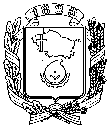 АДМИНИСТРАЦИЯ ГОРОДА НЕВИННОМЫССКАСТАВРОПОЛЬСКОГО КРАЯПОСТАНОВЛЕНИЕ30.07.2019                                  г. Невинномысск                                        № 1227О внесении изменения в муниципальный краткосрочный план реализации региональной программы капитального ремонта в отношении общего имущества в многоквартирных домах, расположенных на территории города Невинномысска, на 2020-2022 годы, утвержденный постановлением администрации города Невинномысска от11.02.2019 № 140 В соответствии с постановлением Правительства Ставропольского края от 16 апреля 2014 г. № 166-п «Об утверждении Порядка утверждения краткосрочных (сроком до трех лет) планов реализации региональной программы капитального ремонта общего имущества в многоквартирных домах, расположенных на территории Ставропольского края», постановляю:1. Внести изменение в муниципальный краткосрочный план реализации региональной программы капитального ремонта в отношении общего имущества в многоквартирных домах, расположенных на территории города Невинномысска, на 2020-2022 годы, утвержденный постановлением администрации города Невинномысска от 11.02.2019 № 140 «Об утверждении муниципального краткосрочного плана реализации региональной программы капитального ремонта в отношении общего имущества в многоквартирных домах, расположенных на территории города Невинномысска, на 2020-2022 годы», изложив его в редакции согласно приложению к настоящему постановлению.2. Разместить настоящее постановление на официальном сайте              администрации города Невинномысска в информационно-телекоммуникационной сети «Интернет».3. Контроль за исполнением настоящего постановления возложить на заместителя главы администрации города, руководителя управления жилищно-коммунального хозяйства администрации города Невинномысска Полякова Р.Ю.Глава города НевинномысскаСтавропольского края						               М.А. МиненковПриложениек постановлению администрации города Невинномысскаот 30.07.2019 № 1227МУНИЦИПАЛЬНЫЙ КРАТКОСРОЧНЫЙ ПЛАНреализации  региональной программы  капитального  ремонта в отношении  общего имущества в многоквартирных домах, расположенных на территории  города Невинномысска, на 2020-2022 годыПЕРЕЧЕНЬмногоквартирных домов, которые подлежат капитальному ремонтуТаблица 1РЕЕСТРмногоквартирных домов, которые подлежат капитальному ремонту, по видам  работТаблица 2.1РЕЕСТРмногоквартирных домов по видам ремонта внутридомовых инженерных систем иустановки коллективных (общедомовых)приборов учета и узлов управленияТаблица 2.2Часть 1Часть 2Таблица 3ПЛАНИРУЕМЫЕ ПОКАЗАТЕЛИвыполнения работ по капитальному ремонту многоквартирных домовПервый заместитель главыадминистрации города Невинномысска                                                                                                                В.Э. Соколюк№ п/пАдрес МКДСпособ формирования фонда капитального ремонтаГодГодМатериал стенКоличество этажейКоличество подъездовобщая площадь МКД, всегоПлощадь помещений МКД:Площадь помещений МКД:Количество жителей, зарегистрированных в МКД на дату утверждения краткосрочного планаСтоимость капитального ремонтаСтоимость капитального ремонтаСтоимость капитального ремонтаСтоимость капитального ремонтаСтоимость капитального ремонтаУдельная стоимость капитального ремонта 1 кв. м общей площади помещений МКДПлановая дата завершения работ№ п/пАдрес МКДСпособ формирования фонда капитального ремонтаввода в эксплуатациюзавершение последнего капитального ремонтаМатериал стенКоличество этажейКоличество подъездовобщая площадь МКД, всеговсего:в том числе жилых помещений, находящихся в собственности гражданКоличество жителей, зарегистрированных в МКД на дату утверждения краткосрочного планавсего:в том числе:в том числе:в том числе:в том числе:Удельная стоимость капитального ремонта 1 кв. м общей площади помещений МКДПлановая дата завершения работ№ п/пАдрес МКДСпособ формирования фонда капитального ремонтаввода в эксплуатациюзавершение последнего капитального ремонтаМатериал стенКоличество этажейКоличество подъездовобщая площадь МКД, всеговсего:в том числе жилых помещений, находящихся в собственности гражданКоличество жителей, зарегистрированных в МКД на дату утверждения краткосрочного планавсего:за счет средств Фондаза счет средств бюджета субъекта Российской Федерацииза счет средств местного бюджетаза счет средств собственников помещений в МКДУдельная стоимость капитального ремонта 1 кв. м общей площади помещений МКДПлановая дата завершения работкв.мкв.мкв.мчел.руб.руб.руб.руб.руб.руб./кв.м12334555667788991010111112121313141415151616171718192020 год1г. Невинномысск, б-р. Мира, д. 3РОРО1958Кирпичные, каменныеКирпичные, каменные44221 403,801 403,801 395,201 395,201 395,201 395,2037370,000,000,000,000,000,000,000,000,000,000,0031.12.20202г. Невинномысск, б-р. Мира, д. 10РОРО1966Кирпичные, каменныеКирпичные, каменные99112 618,802 618,802 473,002 473,002 169,902 169,9094940,000,000,000,000,000,000,000,000,000,000,0031.12.20203г. Невинномысск, б-р. Мира, д. 28РОРО1988Кирпичные, каменныеКирпичные, каменные99224 229,804 229,803 665,603 665,603 665,603 665,601641640,000,000,000,000,000,000,000,000,000,000,0031.12.20204г. Невинномысск, б-р. Мира, д. 38CCCC1980Кирпичные, каменныеКирпичные, каменные99224 263,504 263,503 724,803 724,803 724,803 724,801691690,000,000,000,000,000,000,000,000,000,000,0031.12.20205г. Невинномысск, пер. Клубный, д. 3РОРО1955БлочныеБлочные2211445,20445,20411,40411,40365,20365,2016160,000,000,000,000,000,000,000,000,000,000,0031.12.20206г. Невинномысск, пер. Клубный, д. 5РОРО1955Кирпичные, каменныеКирпичные, каменные2211446,80446,80414,30414,30414,30414,3011110,000,000,000,000,000,000,000,000,000,000,0031.12.20207г. Невинномысск, пл. 50 лет Октября, д. 14РОРО1967Кирпичные, каменныеКирпичные, каменные99112 630,602 630,602 375,802 375,802 375,802 375,8080800,000,000,000,000,000,000,000,000,000,000,0031.12.20208г. Невинномысск, ул. Баумана, д. 2РОРО1964Кирпичные, каменныеКирпичные, каменные55332 876,802 876,802 696,802 696,802 642,102 642,101111110,000,000,000,000,000,000,000,000,000,000,0031.12.20209г. Невинномысск, ул. Белово, д. 1/2РОРО1967Кирпичные, каменныеКирпичные, каменные99112 638,102 638,102 389,302 389,302 389,302 389,3083830,000,000,000,000,000,000,000,000,000,000,0031.12.202010г. Невинномысск, ул. Водопроводная, д. 327РОРО1958смешанныесмешанные22111 072,101 072,10981,30981,30935,20935,2017170,000,000,000,000,000,000,000,000,000,000,0031.12.202011г. Невинномысск, ул. Водопроводная, д. 329РОРО1957Кирпичные, каменныеКирпичные, каменные33221 072,101 072,10981,30981,30935,20935,2045450,000,000,000,000,000,000,000,000,000,000,0031.12.202012г. Невинномысск, ул. Водопроводная, д. 331РОРО1958Кирпичные, каменныеКирпичные, каменные2211474,00474,00428,20428,20330,40330,4021210,000,000,000,000,000,000,000,000,000,000,0031.12.202013г. Невинномысск, ул. Водопроводная, д. 333РОРО1956Кирпичные, каменныеКирпичные, каменные2222506,90506,90460,90460,90460,90460,9021210,000,000,000,000,000,000,000,000,000,000,0031.12.202014г. Невинномысск, ул. Водопроводная, д. 335РОРО1956смешанныесмешанные2222551,30551,30155,40155,40455,40455,4031310,000,000,000,000,000,000,000,000,000,000,0031.12.202015г. Невинномысск, ул. Водопроводная, д. 356СССС1983ПанельныеПанельные99448 645,208 645,207 397,207 397,207 397,207 397,203413410,000,000,000,000,000,000,000,000,000,000,0031.12.202016г. Невинномысск, ул. Гагарина, д. 5РОРО1970Кирпичные, каменныеКирпичные, каменные55223 952,003 952,002 466,002 466,002 466,002 466,002262260,000,000,000,000,000,000,000,000,000,000,0031.12.202017г. Невинномысск, ул. Гагарина, д. 14РОРО1961Кирпичные, каменныеКирпичные, каменные44442 741,802 741,802 546,602 546,602 489,502 489,501051050,000,000,000,000,000,000,000,000,000,000,0031.12.202018г. Невинномысск, ул. Гагарина, д. 20РОРО1958смешанныесмешанные44331 843,001 843,001 169,401 169,401 169,401 169,4039390,000,000,000,000,000,000,000,000,000,000,0031.12.202019г. Невинномысск, ул. Гагарина, д. 59вРОРО1966Кирпичные, каменныеКирпичные, каменные55332 941,002 941,002 038,002 038,002 038,002 038,001851850,000,000,000,000,000,000,000,000,000,000,0031.12.202020г. Невинномысск, ул. Маяковского, д. 2РОРО1958смешанныесмешанные33442 680,202 680,202 412,902 412,902 412,902 412,9092920,000,000,000,000,000,000,000,000,000,000,0031.12.202021г. Невинномысск, ул. Маяковского, д. 5аРОРО1992ПанельныеПанельные10104410 990,9010 990,908 973,208 973,208 973,208 973,204194190,000,000,000,000,000,000,000,000,000,000,0031.12.202022г. Невинномысск, ул. Маяковского, д. 6РОРО1950Кирпичные, каменныеКирпичные, каменные33662 785,702 785,702 278,822 278,822 191,022 191,0297970,000,000,000,000,000,000,000,000,000,000,0031.12.202023г. Невинномысск, ул. Маяковского, д. 10РОРО1951Кирпичные, каменныеКирпичные, каменные2222609,10609,10553,10553,10517,50517,5023230,000,000,000,000,000,000,000,000,000,000,0031.12.202024г. Невинномысск, ул. Маяковского, д. 12РОРО1952Кирпичные, каменныеКирпичные, каменные2222464,00464,00424,20424,20370,30370,3020200,000,000,000,000,000,000,000,000,000,000,0031.12.202025г. Невинномысск, ул. Менделеева, д. 14РОРО1965Кирпичные, каменныеКирпичные, каменные55443 426,003 426,003 175,003 175,003 132,003 132,001041040,000,000,000,000,000,000,000,000,000,000,0031.12.202026г. Невинномысск, ул. Менделеева, д. 18РОРО1964Кирпичные, каменныеКирпичные, каменные55443 230,503 230,501 646,101 646,101 646,101 646,101181180,000,000,000,000,000,000,000,000,000,000,0031.12.202027г. Невинномысск, ул. Менделеева, д. 19РОРО1956Кирпичные, каменныеКирпичные, каменные33331 557,101 557,101 437,701 437,701 437,701 437,7046460,000,000,000,000,000,000,000,000,000,000,0031.12.202028г. Невинномысск, ул. Менделеева, д. 21РОРО1956Кирпичные, каменныеКирпичные, каменные33331 573,201 573,201 455,901 455,901 182,401 182,4035350,000,000,000,000,000,000,000,000,000,000,0031.12.202029г. Невинномысск, ул. Менделеева, д. 36РОРО1963Кирпичные, каменныеКирпичные, каменные55221 996,001 996,001 287,001 287,001 287,001 287,001381380,000,000,000,000,000,000,000,000,000,000,0031.12.202030г. Невинномысск, ул. Менделеева, д. 38РОРО1963Кирпичные, каменныеКирпичные, каменные55221 930,801 930,801 810,401 810,401 766,601 766,6081810,000,000,000,000,000,000,000,000,000,000,0031.12.202031г. Невинномысск, ул. Менделеева, д. 56РОРО1963Кирпичные, каменныеКирпичные, каменные44221 611,401 611,401 513,001 513,001 513,001 513,0067670,000,000,000,000,000,000,000,000,000,000,0031.12.202032г. Невинномысск, ул. Менделеева, д. 58РОРО1964ПанельныеПанельные44221 587,901 587,901 488,701 488,701 444,001 444,0066660,000,000,000,000,000,000,000,000,000,000,0031.12.202033г. Невинномысск, ул. Менделеева, д. 65РОРО1962Кирпичные, каменныеКирпичные, каменные3322822,50822,50749,90749,90644,50644,5044440,000,000,000,000,000,000,000,000,000,000,0031.12.202034г. Невинномысск, ул. Менделеева, д. 67РОРО1958Кирпичные, каменныеКирпичные, каменные2211388,50388,50304,30304,30304,30304,3015150,000,000,000,000,000,000,000,000,000,000,0031.12.202035г. Невинномысск, ул. Павлова, д. 8РОРО1958Кирпичные, каменныеКирпичные, каменные44442 730,502 730,502 418,402 418,402 347,902 347,9069690,000,000,000,000,000,000,000,000,000,000,0031.12.202036г. Невинномысск, ул. Павлова, д. 10аРОРО1961Кирпичные, каменныеКирпичные, каменные44442 763,602 763,602 566,802 566,802 541,602 541,601181180,000,000,000,000,000,000,000,000,000,000,0031.12.202037г. Невинномысск, ул. Степная, д. 18РОРО1965Кирпичные, каменныеКирпичные, каменные55332 741,502 741,502 555,502 555,502 555,502 555,5097970,000,000,000,000,000,000,000,000,000,000,0031.12.202038г. Невинномысск, ул. Степная, д. 18аРОРО1966Кирпичные, каменныеКирпичные, каменные55443 464,703 464,703 214,703 214,703 150,703 150,701331330,000,000,000,000,000,000,000,000,000,000,0031.12.202039г. Невинномысск, ул. Чайковского, д. 6аРОРО1955БлочныеБлочные2211448,40448,40365,20365,20365,20365,2018180,000,000,000,000,000,000,000,000,000,000,0031.12.202040г. Невинномысск, ул. Чайковского, д. 8РОРО1955БлочныеБлочные2211446,00446,00412,30412,30412,30412,3020200,000,000,000,000,000,000,000,000,000,000,0031.12.202041г. Невинномысск, ул. Чайковского, д. 10бРОРО1955БлочныеБлочные2211449,50449,50368,70368,70368,70368,7017170,000,000,000,000,000,000,000,000,000,000,0031.12.202042г. Невинномысск, ул. Апанасенко, д. 78СССС1978Кирпичные, каменныеКирпичные, каменные99115 738,305 738,303 886,903 886,903 886,903 886,902142140,000,000,000,000,000,000,000,000,000,000,0031.12.202043г. Невинномысск, ул. Гагарина, д. 47РОРО1979Кирпичные, каменныеКирпичные, каменные997712 546,0012 546,0010 965,0010 965,0010 965,0010 965,005235230,000,000,000,000,000,000,000,000,000,000,0031.12.202044г. Невинномысск, ул. Гагарина, д. 53СССС1986Кирпичные, каменныеКирпичные, каменные99335 877,005 877,005 091,005 091,005 091,005 091,002692690,000,000,000,000,000,000,000,000,000,000,0031.12.202045г. Невинномысск, ул. Гагарина, д. 55РОРО1985Кирпичные, каменныеКирпичные, каменные99223 635,003 635,003 172,003 172,003 172,003 172,001621620,000,000,000,000,000,000,000,000,000,000,0031.12.202046г. Невинномысск, ул. Гагарина, д. 60РОРО1977Кирпичные, каменныеКирпичные, каменные99223 854,003 854,003 485,003 485,003 485,003 485,001241240,000,000,000,000,000,000,000,000,000,000,0031.12.202047г. Невинномысск, ул. Гагарина, д. 72СССС1985ПанельныеПанельные99223 831,103 831,103 565,703 565,703 565,703 565,701191190,000,000,000,000,000,000,000,000,000,000,0031.12.202048г. Невинномысск, ул. Дунаевского, д. 11РОРО1991Кирпичные, каменныеКирпичные, каменные77777 177,807 177,805 428,205 428,205 428,205 428,202762760,000,000,000,000,000,000,000,000,000,000,0031.12.202049г. Невинномысск, ул. Революционная, д. 6РОРО1981Кирпичные, каменныеКирпичные, каменные99117 245,007 245,003 454,003 454,003 454,003 454,004134130,000,000,000,000,000,000,000,000,000,000,0031.12.202050г. Невинномысск, ул. Калинина, д. 173СССС1995ПанельныеПанельные10107719 763,1019 763,1016 424,4016 424,4016 424,4016 424,407437430,000,000,000,000,000,000,000,000,000,000,0031.12.202051г. Невинномысск, ул. Шевченко, д. 5РОРО1957Кирпичные, каменныеКирпичные, каменные2222587,60587,60558,81558,81558,81558,8119190,000,000,000,000,000,000,000,000,000,000,0031.12.2020Итого 2020 год по  МО: город НевинномысскИтого 2020 год по  МО: город НевинномысскИтого 2020 год по  МО: город НевинномысскИтого 2020 год по  МО: город НевинномысскИтого 2020 год по  МО: город НевинномысскИтого 2020 год по  МО: город НевинномысскИтого 2020 год по  МО: город НевинномысскИтого 2020 год по  МО: город НевинномысскИтого 2020 год по  МО: город Невинномысск164 305,70164 305,70135 613,33135 613,33134 414,83134 414,836 495,006 495,000,000,000,000,000,000,000,000,000,000,002021 год52г. Невинномысск, б-р. Мира, д. 1РОРО1961Кирпичные, каменныеКирпичные, каменные55332 681,802 681,802 497,802 497,802 169,902 169,901011010,000,000,000,000,000,000,000,000,000,000,0031.12.202153г. Невинномысск, б-р. Мира, д. 2РОРО1963Кирпичные, каменныеКирпичные, каменные55443 427,003 427,003 191,003 191,003 128,003 128,001021020,000,000,000,000,000,000,000,000,000,000,0031.12.202154г. Невинномысск, б-р. Мира, д. 4РОРО1963Кирпичные, каменныеКирпичные, каменные55332 730,002 730,002 547,002 547,002 463,002 463,0084840,000,000,000,000,000,000,000,000,000,000,0031.12.202155г. Невинномысск, б-р. Мира, д. 5РОРО1961Кирпичные, каменныеКирпичные, каменные44331 677,001 677,001 529,001 529,001 466,001 466,0072720,000,000,000,000,000,000,000,000,000,000,0031.12.202156г. Невинномысск, б-р. Мира, д. 6РОРО1965Кирпичные, каменныеКирпичные, каменные99112 613,002 613,002 467,502 467,502 467,502 467,5080800,000,000,000,000,000,000,000,000,000,000,0031.12.202157г. Невинномысск, б-р. Мира, д. 7РОРО1956смешанныесмешанные44442 502,102 502,101 558,101 558,101 558,101 558,1094940,000,000,000,000,000,000,000,000,000,000,0031.12.202158г. Невинномысск, б-р. Мира, д. 8РОРО1964Кирпичные, каменныеКирпичные, каменные55665 299,505 299,504 904,904 904,904 831,204 831,202212210,000,000,000,000,000,000,000,000,000,000,0031.12.202159г. Невинномысск, б-р. Мира, д. 12РОРО1965Кирпичные, каменныеКирпичные, каменные55665 484,005 484,005 116,005 116,004 974,004 974,001881880,000,000,000,000,000,000,000,000,000,000,0031.12.202160г. Невинномысск, б-р. Мира, д. 14РОРО1968Кирпичные, каменныеКирпичные, каменные99112 512,002 512,002 402,002 402,002 160,002 160,0077770,000,000,000,000,000,000,000,000,000,000,0031.12.202161г. Невинномысск, б-р. Мира, д. 16РОРО1965Кирпичные, каменныеКирпичные, каменные55443 500,003 500,003 250,003 250,003 250,003 250,001081080,000,000,000,000,000,000,000,000,000,000,0031.12.202162г. Невинномысск, б-р. Мира, д. 18РОРО1966Кирпичные, каменныеКирпичные, каменные55665 171,605 171,604 780,304 780,304 780,304 780,301961960,000,000,000,000,000,000,000,000,000,000,0031.12.202163г. Невинномысск, б-р. Мира, д. 18аРОРО1965Кирпичные, каменныеКирпичные, каменные55665 643,605 643,605 220,605 220,605 220,605 220,602302300,000,000,000,000,000,000,000,000,000,000,0031.12.202164г. Невинномысск, б-р. Мира, д. 20РОРО1966Кирпичные, каменныеКирпичные, каменные55665 275,705 275,704 799,704 799,704 799,704 799,702072070,000,000,000,000,000,000,000,000,000,000,0031.12.202165г. Невинномысск, б-р. Мира, д. 20аРОРО1966Кирпичные, каменныеКирпичные, каменные55665 447,605 447,605 092,605 092,605 092,605 092,602132130,000,000,000,000,000,000,000,000,000,000,0031.12.202166г. Невинномысск, б-р. Мира, д. 22РОРО1967Кирпичные, каменныеКирпичные, каменные55443 424,103 424,103 183,703 183,703 183,703 183,701041040,000,000,000,000,000,000,000,000,000,000,0031.12.202167г. Невинномысск, б-р. Мира, д. 11РОРО1957Кирпичные, каменныеКирпичные, каменные44442 815,402 815,402 565,802 565,802 373,702 373,7072720,000,000,000,000,000,000,000,000,000,000,0031.12.202168г. Невинномысск, пер. Клубный, д. 19РОРО1962Кирпичные, каменныеКирпичные, каменные55223 241,003 241,001 991,001 991,001 784,001 784,002012010,000,000,000,000,000,000,000,000,000,000,0031.12.202169г. Невинномысск, пер. Клубный, д. 21РОРО1963Кирпичные, каменныеКирпичные, каменные55332 716,202 716,202 530,202 530,202 530,202 530,201071070,000,000,000,000,000,000,000,000,000,000,0031.12.202170г. Невинномысск, пер. Крымский, д. 2РОРО1960Кирпичные, каменныеКирпичные, каменные44332 316,002 316,001 636,001 636,001 130,001 130,001891890,000,000,000,000,000,000,000,000,000,000,0031.12.202171г. Невинномысск, ул. Баумана, д. 4РОРО1964Кирпичные, каменныеКирпичные, каменные55443 441,703 441,703 082,803 082,803 082,803 082,8094940,000,000,000,000,000,000,000,000,000,000,0031.12.202172г. Невинномысск, ул. Баумана, д. 13РОРО1963Кирпичные, каменныеКирпичные, каменные44221 577,601 577,601 479,201 479,201 350,001 350,0072720,000,000,000,000,000,000,000,000,000,000,0031.12.202173г. Невинномысск, ул. Баумана, д. 15РОРО1963Кирпичные, каменныеКирпичные, каменные44332 275,002 275,001 614,001 614,001 218,001 218,001951950,000,000,000,000,000,000,000,000,000,000,0031.12.202174г. Невинномысск, ул. Водопроводная, д. 327аРОРО1963Кирпичные, каменныеКирпичные, каменные44221 885,901 885,901 787,301 787,301 787,301 787,3058580,000,000,000,000,000,000,000,000,000,000,0031.12.202175г. Невинномысск, ул. Гагарина, д. 6РОРО1962Кирпичные, каменныеКирпичные, каменные55443 378,103 378,103 136,103 136,103 104,103 104,1095950,000,000,000,000,000,000,000,000,000,000,0031.12.202176г. Невинномысск, ул. Гагарина, д. 24РОРО1963Кирпичные, каменныеКирпичные, каменные55332 702,002 702,002 519,002 519,002 519,002 519,001071070,000,000,000,000,000,000,000,000,000,000,0031.12.202177г. Невинномысск, ул. Гагарина, д. 26РОРО1964Кирпичные, каменныеКирпичные, каменные55332 725,302 725,302 541,102 541,102 541,102 541,1092920,000,000,000,000,000,000,000,000,000,000,0031.12.202178г. Невинномысск, ул. Гагарина, д. 28РОРО1964Кирпичные, каменныеКирпичные, каменные55444 116,004 116,003 840,003 840,003 840,003 840,0093930,000,000,000,000,000,000,000,000,000,000,0031.12.202179г. Невинномысск, ул. Гагарина, д. 32РОРО1964Кирпичные, каменныеКирпичные, каменные55332 555,602 555,602 553,002 553,002 553,002 553,001241240,000,000,000,000,000,000,000,000,000,000,0031.12.202180г. Невинномысск, ул. Гагарина, д. 34РОРО1964Кирпичные, каменныеКирпичные, каменные55443 419,003 419,003 185,003 185,003 185,003 185,001081080,000,000,000,000,000,000,000,000,000,000,0031.12.202181г. Невинномысск, ул. Гагарина, д. 36РОРО1965Кирпичные, каменныеКирпичные, каменные55443 926,003 926,003 680,003 680,003 680,003 680,001681680,000,000,000,000,000,000,000,000,000,000,0031.12.202182г. Невинномысск, ул. Гагарина, д. 38РОРО1965Кирпичные, каменныеКирпичные, каменные99112 454,002 454,001 522,501 522,501 522,501 522,501121120,000,000,000,000,000,000,000,000,000,000,0031.12.202183г. Невинномысск, ул. Гагарина, д. 40РОРО1964Кирпичные, каменныеКирпичные, каменные55332 748,002 748,002 559,002 559,002 228,002 228,001601600,000,000,000,000,000,000,000,000,000,000,0031.12.202184г. Невинномысск, ул. Гагарина, д. 42РОРО1964Кирпичные, каменныеКирпичные, каменные55443 974,003 974,003 728,003 728,003 728,003 728,001711710,000,000,000,000,000,000,000,000,000,000,0031.12.202185г. Невинномысск, ул. Гагарина, д. 42аРОРО1965Кирпичные, каменныеКирпичные, каменные99112 469,002 469,0023 222,0023 222,002 322,002 322,0082820,000,000,000,000,000,000,000,000,000,000,0031.12.202186г. Невинномысск, ул. Гагарина, д. 44РОРО1965Кирпичные, каменныеКирпичные, каменные55332 694,002 694,002 510,002 510,002 510,002 510,0099990,000,000,000,000,000,000,000,000,000,000,0031.12.202187г. Невинномысск, ул. Гагарина, д. 46РОРО1965Кирпичные, каменныеКирпичные, каменные55443 428,003 428,003 177,003 177,003 177,003 177,001281280,000,000,000,000,000,000,000,000,000,000,0031.12.202188г. Невинномысск, ул. Гагарина, д. 110РОРО1963Кирпичные, каменныеКирпичные, каменные44221 578,701 578,701 481,501 481,501 481,501 481,5073730,000,000,000,000,000,000,000,000,000,000,0031.12.202189г. Невинномысск, ул. Лазо, д. 10РОРО1965ПрочиеПрочие2222387,60387,60354,10354,10354,10354,1019190,000,000,000,000,000,000,000,000,000,000,0031.12.202190г. Невинномысск, ул. Лазо, д. 26РОРО1960ПрочиеПрочие2211454,20454,20394,70394,70394,70394,7020200,000,000,000,000,000,000,000,000,000,000,0031.12.202191г. Невинномысск, ул. Маяковского, д. 1РОРО1963Кирпичные, каменныеКирпичные, каменные44222 157,902 157,901 975,401 975,401 975,401 975,4059590,000,000,000,000,000,000,000,000,000,000,0031.12.202192г. Невинномысск, ул. Маяковского, д. 14аРОРО1964Кирпичные, каменныеКирпичные, каменные44221 600,801 600,801 504,001 504,001 504,001 504,0074740,000,000,000,000,000,000,000,000,000,000,0031.12.202193г. Невинномысск, ул. Менделеева, д. 3РОРО1966Кирпичные, каменныеКирпичные, каменные55665 647,705 647,705 219,105 219,105 216,105 216,102422420,000,000,000,000,000,000,000,000,000,000,0031.12.202194г. Невинномысск, ул. Менделеева, д. 15РОРО1956Кирпичные, каменныеКирпичные, каменные33331 607,801 607,801 490,101 490,101 490,101 490,1053530,000,000,000,000,000,000,000,000,000,000,0031.12.202195г. Невинномысск, ул. Менделеева, д. 17РОРО1956Кирпичные, каменныеКирпичные, каменные33331 584,701 584,701 466,701 466,701 466,701 466,7031310,000,000,000,000,000,000,000,000,000,000,0031.12.202196г. Невинномысск, ул. Менделеева, д. 18аСССС1963Кирпичные, каменныеКирпичные, каменные44221 577,401 577,401 480,601 480,601 480,601 480,6051510,000,000,000,000,000,000,000,000,000,000,0031.12.202197г. Невинномысск, ул. Менделеева, д. 22РОРО1964Кирпичные, каменныеКирпичные, каменные55332 693,002 693,002 511,002 511,002 511,002 511,0089890,000,000,000,000,000,000,000,000,000,000,0031.12.202198г. Невинномысск, ул. Менделеева, д. 24РОРО1963Кирпичные, каменныеКирпичные, каменные55332 715,302 715,302 530,302 530,302 530,302 530,301101100,000,000,000,000,000,000,000,000,000,000,0031.12.202199г. Невинномысск, ул. Менделеева, д. 30РОРО1961Кирпичные, каменныеКирпичные, каменные55443 409,703 409,703 124,703 124,703 124,703 124,701221220,000,000,000,000,000,000,000,000,000,000,0031.12.2021100г. Невинномысск, ул. Менделеева, д. 34РОРО1962Кирпичные, каменныеКирпичные, каменные55443 464,003 464,003 221,003 221,003 221,003 221,001171170,000,000,000,000,000,000,000,000,000,000,0031.12.2021101г. Невинномысск, ул. Менделеева, д. 35РОРО1963Кирпичные, каменныеКирпичные, каменные3322809,20809,20738,70738,70738,70738,7039390,000,000,000,000,000,000,000,000,000,000,0031.12.2021102г. Невинномысск, ул. Менделеева, д. 44РОРО1966Кирпичные, каменныеКирпичные, каменные44221 599,101 599,101 501,501 501,501 501,501 501,5076760,000,000,000,000,000,000,000,000,000,000,0031.12.2021103г. Невинномысск, ул. Менделеева, д. 46РОРО1966Кирпичные, каменныеКирпичные, каменные44221 600,001 600,001 500,001 500,001 500,801 500,8048480,000,000,000,000,000,000,000,000,000,000,0031.12.2021104г. Невинномысск, ул. Менделеева, д. 48РОРО1966Кирпичные, каменныеКирпичные, каменные44332 259,202 259,202 058,402 058,402 058,402 058,4091910,000,000,000,000,000,000,000,000,000,000,0031.12.2021105г. Невинномысск, ул. Менделеева, д. 50РОРО1963Кирпичные, каменныеКирпичные, каменные44221 702,101 702,101 503,101 503,101 503,101 503,1059590,000,000,000,000,000,000,000,000,000,000,0031.12.2021106г. Невинномысск, ул. Менделеева, д. 54РОРО1964Кирпичные, каменныеКирпичные, каменные44332 251,302 251,302 143,402 143,402 114,902 114,9054540,000,000,000,000,000,000,000,000,000,000,0031.12.2021107г. Невинномысск, ул. Менделеева, д. 60РОРО1964Кирпичные, каменныеКирпичные, каменные44221 602,701 602,701 508,501 508,501 451,601 451,6060600,000,000,000,000,000,000,000,000,000,000,0031.12.2021108г. Невинномысск, ул. Павлова, д. 9РОРО1961Кирпичные, каменныеКирпичные, каменные44442 753,102 753,102 557,902 557,902 350,602 350,601311310,000,000,000,000,000,000,000,000,000,000,0031.12.2021109г. Невинномысск, ул. Чайковского, д. 9аРОРО1962Кирпичные, каменныеКирпичные, каменные55223 253,203 253,202 024,002 024,001 404,001 404,001861860,000,000,000,000,000,000,000,000,000,000,0031.12.2021110г. Невинномысск, ул. Чайковского, д. 10аРОРО1955БлочныеБлочные2211445,20445,20413,60413,60366,90366,9028280,000,000,000,000,000,000,000,000,000,000,0031.12.2021111г. Невинномысск, ул. Чайковского, д. 14РОРО1963Кирпичные, каменныеКирпичные, каменные55221 724,001 724,001 126,001 126,001 126,001 126,001391390,000,000,000,000,000,000,000,000,000,000,0031.12.2021112г. Невинномысск, ул. Чайковского, д. 16РОРО1964Кирпичные, каменныеКирпичные, каменные55221 984,001 984,001 372,001 372,001 159,001 159,001311310,000,000,000,000,000,000,000,000,000,000,0031.12.2021113г. Невинномысск, ул. Чайковского, д. 20РОРО1966Кирпичные, каменныеКирпичные, каменные55221 961,001 961,001 265,001 265,001 265,001 265,001271270,000,000,000,000,000,000,000,000,000,000,0031.12.2021114г. Невинномысск, ул. Шевченко, д. 18РОРО1963Кирпичные, каменныеКирпичные, каменные2233914,30914,30835,70835,70835,70835,7047470,000,000,000,000,000,000,000,000,000,000,0031.12.2021115г. Невинномысск, ул. Шевченко, д. 22РОРО1963ПрочиеПрочие2222933,60933,60861,30861,30861,30861,3073730,000,000,000,000,000,000,000,000,000,000,0031.12.2021Итого 2021 год по  МО: город НевинномысскИтого 2021 год по  МО: город НевинномысскИтого 2021 год по  МО: город НевинномысскИтого 2021 год по  МО: город НевинномысскИтого 2021 год по  МО: город НевинномысскИтого 2021 год по  МО: город НевинномысскИтого 2021 год по  МО: город НевинномысскИтого 2021 год по  МО: город НевинномысскИтого 2021 год по  МО: город Невинномысск172 917,60172 917,60175 561,50175 561,50150 698,00150 698,006 953,006 953,000,000,000,000,000,000,000,000,000,000,002022 год116г. Невинномысск, пл. 50 лет Октября, д. 4РОРО1968Кирпичные, каменныеКирпичные, каменные55665 668,405 668,405 242,405 242,405 242,405 242,402292290,000,000,000,000,000,000,000,000,000,000,0031.12.2022117г. Невинномысск, пл. 50 лет Октября, д. 6РОРО1968Кирпичные, каменныеКирпичные, каменные99112 362,502 362,501 355,501 355,501 355,501 355,501061060,000,000,000,000,000,000,000,000,000,000,0031.12.2022118г. Невинномысск, пл. 50 лет Октября, д. 8РОРО1968Кирпичные, каменныеКирпичные, каменные55665 578,905 578,905 158,905 158,905 158,905 158,902002000,000,000,000,000,000,000,000,000,000,000,0031.12.2022119г. Невинномысск, пл. 50 лет Октября, д. 10РОРО1968Кирпичные, каменныеКирпичные, каменные99112 514,902 514,902 778,402 778,402 278,402 278,4090900,000,000,000,000,000,000,000,000,000,000,0031.12.2022120г. Невинномысск, пл. 50 лет Октября, д. 12РОРО1967Кирпичные, каменныеКирпичные, каменные55665 620,905 620,905 200,905 200,905 200,005 200,002202200,000,000,000,000,000,000,000,000,000,000,0031.12.2022121г. Невинномысск, пл. 50 лет Октября, д. 12аРОРО1967Кирпичные, каменныеКирпичные, каменные55332 721,602 721,602 535,602 535,602 535,602 535,6098980,000,000,000,000,000,000,000,000,000,000,0031.12.2022122г. Невинномысск, пер. Клубный, 19аРОРО1969Кирпичные, каменныеКирпичные, каменные55332 801,002 801,002 594,002 594,002 594,002 594,001061060,000,000,000,000,000,000,000,000,000,000,0031.12.2022123г. Невинномысск, пер. Клубный, 21аРОРО1970Кирпичные, каменныеКирпичные, каменные55332 790,102 790,102 580,102 580,102 580,102 580,101151150,000,000,000,000,000,000,000,000,000,000,0031.12.2022124г. Невинномысск, пер. Клубный, 25РОРО1970Кирпичные, каменныеКирпичные, каменные55332 777,602 777,602 569,102 569,102 569,102 569,1099990,000,000,000,000,000,000,000,000,000,000,0031.12.2022125г. Невинномысск, пер. Клубный, 27РОРО1970Кирпичные, каменныеКирпичные, каменные55665 603,505 603,505 186,505 186,505 186,505 186,502302300,000,000,000,000,000,000,000,000,000,000,0031.12.2022126г. Невинномысск, ул. Апанасенко, д. 2РОРО1968ПрочиеПрочие2288464,20464,20374,50374,50374,50374,5024240,000,000,000,000,000,000,000,000,000,000,0031.12.2022127г. Невинномысск, ул. Белово, д. 3РОРО1968Кирпичные, каменныеКирпичные, каменные55664 932,904 932,904 534,504 534,504 534,504 534,501961960,000,000,000,000,000,000,000,000,000,000,0031.12.2022128г. Невинномысск, ул. Белово, д. 5РОРО1967Кирпичные, каменныеКирпичные, каменные55443 511,703 511,703 272,103 272,103 272,103 272,101061060,000,000,000,000,000,000,000,000,000,000,0031.12.2022129г. Невинномысск, ул. Белово, д. 7РОРО1969Кирпичные, каменныеКирпичные, каменные55886 600,006 600,006 068,006 068,006 068,006 068,002592590,000,000,000,000,000,000,000,000,000,000,0031.12.2022130г. Невинномысск, ул. Водопроводная, д. 343РОРО1968Кирпичные, каменныеКирпичные, каменные55332 893,802 893,802 707,302 707,302 707,302 707,301241240,000,000,000,000,000,000,000,000,000,000,0031.12.2022131г. Невинномысск, ул. Гагарина, д. 7аРОРО1970Кирпичные, каменныеКирпичные, каменные55223 647,603 647,603 318,903 318,903 318,903 318,901851850,000,000,000,000,000,000,000,000,000,000,0031.12.2022132г. Невинномысск, ул. Гагарина, д. 15СССС1965Кирпичные, каменныеКирпичные, каменные55332 740,702 740,702 556,602 556,602 343,602 343,6078780,000,000,000,000,000,000,000,000,000,000,0031.12.2022133г. Невинномысск, ул. Гагарина, д. 17РОРО1965Кирпичные, каменныеКирпичные, каменные55443 418,603 418,603 128,603 128,603 030,203 030,201211210,000,000,000,000,000,000,000,000,000,000,0031.12.2022134г. Невинномысск, ул. Гагарина, д. 21РОРО1966Кирпичные, каменныеКирпичные, каменные55332 770,002 770,002 555,002 555,002 555,002 555,0089890,000,000,000,000,000,000,000,000,000,000,0031.12.2022135г. Невинномысск, ул. Гагарина, д. 23РОРО1967Кирпичные, каменныеКирпичные, каменные55775 659,005 659,005 228,005 228,005 228,005 228,002152150,000,000,000,000,000,000,000,000,000,000,0031.12.2022136г. Невинномысск, ул. Гагарина, д. 25РОРО1968Кирпичные, каменныеКирпичные, каменные55664 790,004 790,004 391,004 391,004 391,004 391,001961960,000,000,000,000,000,000,000,000,000,000,0031.12.2022137г. Невинномысск, ул. Гагарина, д. 25аРОРО1969Кирпичные, каменныеКирпичные, каменные55442 821,002 821,002 534,002 534,002 534,002 534,001051050,000,000,000,000,000,000,000,000,000,000,0031.12.2022138г. Невинномысск, ул. Гагарина,д. 29РОРО1968Кирпичные, каменныеКирпичные, каменные55664 827,004 827,004 455,004 455,004 455,004 455,002042040,000,000,000,000,000,000,000,000,000,000,0031.12.2022139г. Невинномысск, ул. Гагарина,д. 31РОРО1970Кирпичные, каменныеКирпичные, каменные99112 477,002 477,002 331,002 331,002 331,002 331,001131130,000,000,000,000,000,000,000,000,000,000,0031.12.2022140г. Невинномысск, ул. Гагарина,д. 33РОРО1970Кирпичные, каменныеКирпичные, каменные55664 853,004 853,004 452,004 452,004 452,004 452,002042040,000,000,000,000,000,000,000,000,000,000,0031.12.2022141г. Невинномысск, ул. Гагарина,д. 35РОРО1970Кирпичные, каменныеКирпичные, каменные99112 466,002 466,002 330,002 330,002 330,002 330,0097970,000,000,000,000,000,000,000,000,000,000,0031.12.2022142г. Невинномысск, ул. Гагарина,д. 37РОРО1970Кирпичные, каменныеКирпичные, каменные55665 663,005 663,005 243,005 243,005 243,005 243,002222220,000,000,000,000,000,000,000,000,000,000,0031.12.2022143г. Невинномысск, ул. Гагарина,д. 57аСССС1970Кирпичные, каменныеКирпичные, каменные55887 785,007 785,006 137,006 137,006 137,006 137,002512510,000,000,000,000,000,000,000,000,000,000,0031.12.2022144г. Невинномысск, ул. Гагарина, д. 59аСССС1967Кирпичные, каменныеКирпичные, каменные55443 451,903 451,903 207,903 207,903 207,903 207,901271270,000,000,000,000,000,000,000,000,000,000,0031.12.2022145г. Невинномысск, ул. Лазо, д. 8РОРО1968Кирпичные, каменныеКирпичные, каменные221616763,00763,00129,50129,50729,50729,5036360,000,000,000,000,000,000,000,000,000,000,0031.12.2022146г. Невинномысск, ул. Линейная, д. 1/9РОРО1972Кирпичные, каменныеКирпичные, каменные99225 298,505 298,504 799,804 799,804 799,804 799,802032030,000,000,000,000,000,000,000,000,000,000,0031.12.2022147г. Невинномысск, ул. Линейная, д. 3РОРО1969Кирпичные, каменныеКирпичные, каменные55444 041,504 041,503 765,503 765,503 765,503 765,501661660,000,000,000,000,000,000,000,000,000,000,0031.12.2022148г. Невинномысск, ул. Линейная, д. 5РОРО1968Кирпичные, каменныеКирпичные, каменные55443 426,903 426,903 147,903 147,903 147,903 147,901371370,000,000,000,000,000,000,000,000,000,000,0031.12.2022149г. Невинномысск, ул. Линейная, д. 7РОРО1968Кирпичные, каменныеКирпичные, каменные55444 025,704 025,703 804,103 804,103 804,103 804,101751750,000,000,000,000,000,000,000,000,000,000,0031.12.2022150г. Невинномысск, ул. Линейная, д. 9РОРО1969Кирпичные, каменныеКирпичные, каменные55443 574,203 574,203 355,003 355,003 355,003 355,001171170,000,000,000,000,000,000,000,000,000,000,0031.12.2022151г. Невинномысск, ул. Линейная, д. 11РОРО1968Кирпичные, каменныеКирпичные, каменные55444 196,104 196,103 913,103 913,103 913,103 913,101871870,000,000,000,000,000,000,000,000,000,000,0031.12.2022152г. Невинномысск, ул. Линейная, д. 13РОРО1967Кирпичные, каменныеКирпичные, каменные55664 892,804 892,804 560,304 560,304 560,304 560,302022020,000,000,000,000,000,000,000,000,000,000,0031.12.2022153г. Невинномысск, ул. Линейная, д. 19РОРО1967Кирпичные, каменныеКирпичные, каменные99112 442,002 442,002 335,002 335,002 335,002 335,0093930,000,000,000,000,000,000,000,000,000,000,0031.12.2022154г. Невинномысск, ул. Линейная, д. 19аРОРО1966Кирпичные, каменныеКирпичные, каменные55442 798,002 798,002 593,002 593,002 593,002 593,001641640,000,000,000,000,000,000,000,000,000,000,0031.12.2022155г. Невинномысск, ул. Линейная, д. 21РОРО1967Кирпичные, каменныеКирпичные, каменные55444 070,004 070,003 851,003 851,003 805,003 805,001641640,000,000,000,000,000,000,000,000,000,000,0031.12.2022156г. Невинномысск, ул. Линейная, д. 21аРОРО1966Кирпичные, каменныеКирпичные, каменные99112 446,002 446,002 310,002 310,002 310,002 310,0099990,000,000,000,000,000,000,000,000,000,000,0031.12.2022157г. Невинномысск, ул. Матросова, д. 1вРОРО1968Кирпичные, каменныеКирпичные, каменные221616730,00730,00466,40466,40466,40466,4038380,000,000,000,000,000,000,000,000,000,000,0031.12.2022158г. Невинномысск, ул. Матросова, д. 155аРОРО1967Кирпичные, каменныеКирпичные, каменные44221 584,201 584,201 489,001 489,001 489,001 489,0054540,000,000,000,000,000,000,000,000,000,000,0031.12.2022159г. Невинномысск, ул. Матросова, д. 161РОРО1968Кирпичные, каменныеКирпичные, каменные55332 695,402 695,402 513,902 513,902 513,902 513,901131130,000,000,000,000,000,000,000,000,000,000,0031.12.2022160г. Невинномысск, ул. Менделеева, д. 1РОРО1971Кирпичные, каменныеКирпичные, каменные99112 967,902 967,902 744,602 744,602 744,602 744,601061060,000,000,000,000,000,000,000,000,000,000,0031.12.2022161г. Невинномысск, ул. Менделеева, д. 5РОРО1967Кирпичные, каменныеКирпичные, каменные55886 891,306 891,306 400,106 400,106 400,106 400,102152150,000,000,000,000,000,000,000,000,000,000,0031.12.2022162г. Невинномысск, ул. Менделеева, д. 7РОРО1967Кирпичные, каменныеКирпичные, каменные55665 736,205 736,205 307,305 307,305 307,305 307,302522520,000,000,000,000,000,000,000,000,000,000,0031.12.2022163г. Невинномысск, ул. Менделеева, д. 7аРОРО1966Кирпичные, каменныеКирпичные, каменные55332 768,802 768,802 583,502 583,502 583,502 583,501031030,000,000,000,000,000,000,000,000,000,000,0031.12.2022164г. Невинномысск, ул. Менделеева, д. 9РОРО1966Кирпичные, каменныеКирпичные, каменные55443 517,003 517,003 270,603 270,603 270,603 270,601051050,000,000,000,000,000,000,000,000,000,000,0031.12.2022165г. Невинномысск, ул. Мичурина, д. 37аРОРО1969Кирпичные, каменныеКирпичные, каменные2288412,70412,70384,70384,70384,70384,7030300,000,000,000,000,000,000,000,000,000,000,0031.12.2022166г. Невинномысск, ул. Садовая, д. 6РОРО1970Кирпичные, каменныеКирпичные, каменные55665 535,005 535,005 120,005 120,005 120,005 120,002172170,000,000,000,000,000,000,000,000,000,000,0031.12.2022167г. Невинномысск, ул. Северная, д. 5РОРО1968Кирпичные, каменныеКирпичные, каменные55332 655,902 655,902 543,702 543,702 543,702 543,701031030,000,000,000,000,000,000,000,000,000,000,0031.12.20122168г. Невинномысск, ул. Северная, д. 7РОРО1967Кирпичные, каменныеКирпичные, каменные55665 623,405 623,405 203,405 203,405 203,405 203,402522520,000,000,000,000,000,000,000,000,000,000,0031.12.2022169г. Невинномысск, ул. Северная, д. 7аРОРО1968Кирпичные, каменныеКирпичные, каменные55665 608,805 608,805 188,805 188,805 188,805 188,802372370,000,000,000,000,000,000,000,000,000,000,0031.12.2022170г. Невинномысск, ул. Северная, д. 7бРОРО1968Кирпичные, каменныеКирпичные, каменные55665 725,805 725,805 305,805 305,805 305,805 305,802402400,000,000,000,000,000,000,000,000,000,000,0031.12.2022171г. Невинномысск, ул. Северная, д. 9РОРО1970Кирпичные, каменныеКирпичные, каменные55886 493,606 493,603 964,803 964,803 964,803 964,802572570,000,000,000,000,000,000,000,000,000,000,0031.12.2022172г. Невинномысск, ул. Северная, д. 11РОРО1969Кирпичные, каменныеКирпичные, каменные55665 600,305 600,305 185,405 185,405 185,405 185,402282280,000,000,000,000,000,000,000,000,000,000,0031.12.2022173г. Невинномысск, ул. Северная, д. 13РОРО1970Кирпичные, каменныеКирпичные, каменные55665 170,005 170,003 509,303 509,303 509,303 509,302262260,000,000,000,000,000,000,000,000,000,000,0031.12.2022174г. Невинномысск, ул. Северная, д. 13аРОРО1970Кирпичные, каменныеКирпичные, каменные55443 770,003 770,003 497,003 497,003 497,003 497,001191190,000,000,000,000,000,000,000,000,000,000,0031.12.2022175г. Невинномысск, ул. Степная, д. 16аРОРО1968Кирпичные, каменныеКирпичные, каменные55664 910,604 910,604 448,604 448,604 448,604 448,602012010,000,000,000,000,000,000,000,000,000,000,0031.12.2022176г. Невинномысск, ул. Степная, д. 18бРОРО1968Кирпичные, каменныеКирпичные, каменные55332 580,002 580,002 395,002 395,002 395,002 395,0096960,000,000,000,000,000,000,000,000,000,000,0031.12.2022177г. Невинномысск, ул. Чайковского, д. 4РОРО1969Кирпичные, каменныеКирпичные, каменные55665 568,105 568,105 151,105 151,104 968,604 968,602052050,000,000,000,000,000,000,000,000,000,000,0031.12.2022178г. Невинномысск, ул. Юбилейная, д. 1РОРО1966Кирпичные, каменныеКирпичные, каменные2288430,60430,60390,70390,70390,70390,7017170,000,000,000,000,000,000,000,000,000,000,0031.12.2022Итого 2022 год по  МО: город Невинномысск243 162,10243 162,10219 653,70219 653,70219 212,90219 212,909 566,009 566,000,000,000,000,000,000,000,000,000,000,00Итого по МО: город НевинномысскИтого по МО: город Невинномысск580 385,40580 385,40530 828,53530 828,53504 325,73504 325,7323 014,0023 014,000,000,000,000,000,000,000,000,000,000,00№ п/пАдрес МКДСтоимость капитального ремонта ВСЕГОвиды, установленные частью 1 статьи 166 Жилищного Кодекса Российской Федерациивиды, установленные частью 1 статьи 166 Жилищного Кодекса Российской Федерациивиды, установленные частью 1 статьи 166 Жилищного Кодекса Российской Федерациивиды, установленные частью 1 статьи 166 Жилищного Кодекса Российской Федерациивиды, установленные частью 1 статьи 166 Жилищного Кодекса Российской Федерациивиды, установленные частью 1 статьи 166 Жилищного Кодекса Российской Федерациивиды, установленные частью 1 статьи 166 Жилищного Кодекса Российской Федерациивиды, установленные частью 1 статьи 166 Жилищного Кодекса Российской Федерациивиды, установленные частью 1 статьи 166 Жилищного Кодекса Российской Федерациивиды, установленные частью 1 статьи 166 Жилищного Кодекса Российской Федерациивиды, установленные частью 1 статьи 166 Жилищного Кодекса Российской ФедерацииВиды, установленные нормативным правовым актом субъекта Российской ФедерацииВиды, установленные нормативным правовым актом субъекта Российской ФедерацииВиды, установленные нормативным правовым актом субъекта Российской ФедерацииВиды, установленные нормативным правовым актом субъекта Российской ФедерацииВиды, установленные нормативным правовым актом субъекта Российской ФедерацииВиды, установленные нормативным правовым актом субъекта Российской ФедерацииВиды, установленные нормативным правовым актом субъекта Российской ФедерацииВиды, установленные нормативным правовым актом субъекта Российской Федерации№ п/пАдрес МКДСтоимость капитального ремонта ВСЕГОремонт внутридомовых инженерных системремонт или замена лифтового оборудованияремонт или замена лифтового оборудованияремонт крыширемонт крыширемонт подвальных помещенийремонт подвальных помещенийремонт фасадаремонт фасадаремонт фундаментаремонт фундаментаутепление фасадаутепление фасадапереустройство невентилируемой крыши на вентилируемую крышу, устройство выходов на кровлюпереустройство невентилируемой крыши на вентилируемую крышу, устройство выходов на кровлюЗамена плоской крыши на скатную без цели  использования (чердак)Замена плоской крыши на скатную без цели  использования (чердак)установка коллективных (общедомовых) ПУ и УУдругие виды№ п/пАдрес МКДСтоимость капитального ремонта ВСЕГОремонт внутридомовых инженерных системремонт или замена лифтового оборудованияремонт или замена лифтового оборудованияремонт крыширемонт крыширемонт подвальных помещенийремонт подвальных помещенийремонт фасадаремонт фасадаремонт фундаментаремонт фундаментаутепление фасадаутепление фасадапереустройство невентилируемой крыши на вентилируемую крышу, устройство выходов на кровлюпереустройство невентилируемой крыши на вентилируемую крышу, устройство выходов на кровлюЗамена плоской крыши на скатную без цели  использования (чердак)Замена плоской крыши на скатную без цели  использования (чердак)установка коллективных (общедомовых) ПУ и УУдругие виды№ п/пАдрес МКДСтоимость капитального ремонта ВСЕГОремонт внутридомовых инженерных системремонт или замена лифтового оборудованияремонт или замена лифтового оборудованияремонт крыширемонт крыширемонт подвальных помещенийремонт подвальных помещенийремонт фасадаремонт фасадаремонт фундаментаремонт фундаментаутепление фасадаутепление фасадапереустройство невентилируемой крыши на вентилируемую крышу, устройство выходов на кровлюпереустройство невентилируемой крыши на вентилируемую крышу, устройство выходов на кровлюЗамена плоской крыши на скатную без цели  использования (чердак)Замена плоской крыши на скатную без цели  использования (чердак)установка коллективных (общедомовых) ПУ и УУдругие виды№ п/пАдрес МКДруб.руб.ед.руб.кв.м.руб.кв.м.руб.кв.м.руб.куб.м.руб.кв.м.руб.кв.м.руб.кв.м.руб.руб.руб.123456789101112131415161718192021222020 год1г. Невинномысск, б-р. Мира, д. 30,000,0000,0000000000000000002г. Невинномысск, б-р. Мира, д. 106175726,000,0012 476 524,009493699202,00000000,0000,0000,000,000,0000,003г. Невинномысск, б-р. Мира, д. 284953048,000,0024 953 048,0000,00000000,0000,0000,000,000,0000,004г. Невинномысск, б-р. Мира, д. 384953048,000,0024 953 048,0000,00000000,0000,0000,000,000,0000,005г. Невинномысск, пер. Клубный, д. 30,000,0000,0000,00000000,0000,0000,000,000,0000,006г. Невинномысск, пер. Клубный, д. 50,000,0000,0000,00000000,0000,0000,000,000,0000,007г. Невинномысск, пл. 50 лет Октября, д. 144044689,400,0012476524,00402,31568165,400000,0000,0000,0000,000,000,0000,008г. Невинномысск, ул. Баумана, д. 22958582,000,0000,007592958582,00000000,0000,0000,000,000,0000,009г. Невинномысск, ул. Белово, д. 1/24125378,000,0012476524,004231648854,00000000,0000,0000,000,000,0000,0010г. Невинномысск, ул. Водопроводная, д. 3270,000,0000,0000,00000000,0000,0000,000,000,0000,0011г. Невинномысск, ул. Водопроводная, д. 3290,000,0000,0000,00000000,0000,0000,000,000,0000,0012г. Невинномысск, ул. Водопроводная, д. 3310,000,0000,0000,00000000,0000,0000,000,000,0000,0013г. Невинномысск, ул. Водопроводная, д. 3330,000,0000,0000,00000000,0000,0000,000,000,0000,0014г. Невинномысск, ул. Водопроводная, д. 3350,000,0000,0000,00000000,0000,0000,000,000,0000,0015г. Невинномысск, ул. Водопроводная, д. 3569906096,000,0049906096,0000,0000,0000,0000,0000,0000,0000,0000,0016г. Невинномысск, ул. Гагарина, д. 53820040,000,0000,009803820040,000000,0000,0000,0000,000,000,0000,0017г. Невинномысск, ул. Гагарина, д. 146351000,000,0000,009493699202,00241678174,0014481973624,0000,0000,0000,000,000,0000,0018г. Невинномысск, ул. Гагарина, д. 200,000,0000,0000,0000,0000,0000,0000,0000,000,000,0000,0019г. Невинномысск, ул. Гагарина, д. 59в6278858,000,0000,008663375668,000021302903190,0000,0000,0000,000,000,0000,0020г. Невинномысск, ул. Маяковского, д. 285869,000,0000,0000,00006385869,0000,0000,0000,000,000,0000,0021г. Невинномысск, ул. Маяковского, д. 5а9906096,000,0049906096,0000,000000,0000,0000,0000,000,000,0000,0022г. Невинномысск, ул. Маяковского, д. 60,000,0000,0000,000000,0000,0000,0000,000,000,0000,0023г. Невинномысск, ул. Маяковского, д. 103232286,000,0000,005322073736,00008501158550,0000,0000,0000,000,000,0000,0024г. Невинномысск, ул. Маяковского, д. 120,000,0000,0000,000000,0000,0000,0000,000,000,0000,0025г. Невинномысск, ул. Менделеева, д. 143820040,000,0000,009803820040,000000,0000,0000,0000,000,000,0000,0026г. Невинномысск, ул. Менделеева, д. 180,000,0000,0000,000000,0000,0000,0000,000,000,0000,0027г. Невинномысск, ул. Менделеева, д. 190,000,0000,0000,000000,0000,0000,0000,000,000,0000,0028г. Невинномысск, ул. Менделеева, д. 210,000,0000,0000,000000,0000,0000,0000,000,000,0000,0029г. Невинномысск, ул. Менделеева, д. 364292039,800,0000,005842276432,0052,7148297,8013701867310,0000,0000,0000,000,000,0000,0030г. Невинномысск, ул. Менделеева, д. 382124410,000,0000,005452124410,000000,0000,0000,0000,000,000,0000,0031г. Невинномысск, ул. Менделеева, д. 562163390,000,0000,005552163390,000000,0000,0000,0000,000,000,0000,0032г. Невинномысск, ул. Менделеева, д. 582167288,000,0000,005562167288,000000,0000,0000,0000,000,000,0000,0033г. Невинномысск, ул. Менделеева, д. 650,000,0000,0000,000000,0000,0000,0000,000,000,0000,0034г. Невинномысск, ул. Менделеева, д. 670,000,0000,0000,000000,0000,0000,0000,000,000,0000,0035г. Невинномысск, ул. Павлова, д. 80,000,0000,0000,000000,0000,0000,0000,000,000,0000,0036г. Невинномысск, ул. Павлова, 10а5654126,000,0000,009473691406,000014401962720,0000,0000,0000,000,000,0000,0037г. Невинномысск, ул. Степная, д. 182989766,000,0000,007672989766,00000000,0000,0000,000,000,0000,0038г. Невинномысск, ул. Степная, д. 18а3710896,000,0000,009523710896,00000000,0000,0000,000,000,0000,0039г. Невинномысск, ул. Чайковского, д. 6а0,000,0000,0000000000,0000,0000,000,000,0000,0040г. Невинномысск, ул. Чайковского, д. 80,000,0000,0000000000,0000,0000,000,000,0000,0041г. Невинномысск, ул. Чайковского, д. 10б0,000,0000,0000000000,0000,0000,000,000,0000,0042г. Невинномысск, ул. Апанасенко, д. 782476524,000,0012476524,0000000000,0000,0000,000,000,0000,0043г. Невинномысск, ул. Гагарина, д. 4717335668,000,00717335668,0000000000,0000,0000,000,000,0000,0044г. Невинномысск, ул. Гагарина, д. 537429572,000,0037429572,0000000000,0000,0000,000,000,0000,0045г. Невинномысск, ул. Гагарина, д. 554953048,000,0024953048,0000000000,0000,0000,000,000,0000,0046г. Невинномысск, ул. Гагарина, д. 602476524,000,0012476524,0000000000,0000,0000,000,000,0000,0047г. Невинномысск, ул. Гагарина, д. 724953048,000,0024953048,0000000000,0000,0000,000,000,0000,0048г. Невинномысск, ул. Дунаевского, д. 112476524,000,0012476524,000000000,0000,0000,000,000,0000,0049г. Невинномысск, ул. Революционная, д. 64953048,000,0024953048,0000000000,0000,0000,000,000,0000,0050г. Невинномысск, ул. Калинина, д. 17317335668,000,00717335668,000000000,0000,0000,000,000,0000,0051г. Невинномысск, ул. Шевченко, д. 50,000,0000,0000000000,0000,0000,000,000,0000,00Итого 2020 год по  МО: город Невинномысск158102296,200,0041,00101537484,0011746,3045787077,40293,70826471,807301,009951263,000,000,000,000,000,000,000,000,000,000,002021 год52г. Невинномысск, б-р. Мира, д. 10,000,0000,0000000000,0000,0000,000,000,0000,0053г. Невинномысск, б-р. Мира, д. 25940552,000,0000,0015245940552,00000000,0000,0000,000,000,0000,0054г. Невинномысск, б-р. Мира, д. 42942990,000,0000,007552942990,00000000,0000,0000,000,000,0000,0055г. Невинномысск, б-р. Мира, д. 50,000,000000,0000000000000,000,000056г. Невинномысск, б-р. Мира, д. 61804774,000,00004631804774,0000000000000,000,000057г. Невинномысск, б-р. Мира, д. 70,000,000000,0000000000000,000,000058г. Невинномысск, б-р. Мира, д. 85602205,600,00001437,25602205,6000000000000,000,000059г. Невинномысск, б-р. Мира, д. 126010716,000,000015426010716,0000000000000,000,000060г. Невинномысск, б-р. Мира, д. 140,000,000000,0000000000000,000,000061г. Невинномысск, б-р. Мира, д. 160,000,000000,0000000000000,000,000062г. Невинномысск, б-р. Мира, д. 180,000,000000,0000000000000,000,000063г. Невинномысск, б-р. Мира, д. 18а0,000,000000,0000000000000,000,000064г. Невинномысск, б-р. Мира, д. 200,000,000000,0000000000000,000,000065г. Невинномысск, б-р. Мира, д. 20а0,000,000000,0000000000000,000,000066г. Невинномысск, б-р. Мира, д. 220,000,000000,0000000000000,000,000067г. Невинномысск, б-р. Мира, д. 110,000,000000,0000000000000,000,000068г. Невинномысск, пер. Клубный, д. 190,000,000000,000000,000000000,000,000069г. Невинномысск, пер. Клубный, д. 212915704,000,00007482915704,000000,000000000,000,000070г. Невинномысск, пер. Крымский, д. 20,000,000000,000000,000000000,000,000071г. Невинномысск, ул. Баумана, д. 43738182,000,00009593738182,000000,000000000,000,000072г. Невинномысск, ул. Баумана, д. 134030532,000,000010344030532,000000,000000000,000,000073г. Невинномысск, ул. Баумана, д. 150,000,000000,000000,000000000,000,000074г. Невинномысск, ул. Водопроводная, д. 327а0,000,000000,000000,000000000,000,000075г. Невинномысск, ул. Гагарина, д. 60,000,000000,000000,000000000,000,000076г. Невинномысск, ул. Гагарина, д. 246915437,400,00007552942990,00500,11407281,4018822565166,000000000,000,000077г. Невинномысск, ул. Гагарина, д. 262931296,000,00007522931296,0000,0000,000000000,000,000078г. Невинномысск, ул. Гагарина, д. 280,000,000000,0000,0000,000000000,000,000079г. Невинномысск, ул. Гагарина, д. 322958582,000,00007592958582,0000,0000,000000000,000,000080г. Невинномысск, ул. Гагарина, д. 340,000,000000,0000,0000,000000000,000,000081г. Невинномысск, ул. Гагарина, д. 3610103118,400,000010904248820,00990,62787548,4022503066750,000000000,000,000082г. Невинномысск, ул. Гагарина, д. 380,000,000000,0000,0000,000000000,000,000083г. Невинномысск, ул. Гагарина, д. 400,000,000000,0000,0000,000000000,000,000084г. Невинномысск, ул. Гагарина, д. 424299494,000,000011034299494,0000,0000,000000000,000,000085г. Невинномысск, ул. Гагарина, д. 42а1730712,000,00004441730712,0000,0000,000000000,000,000086г. Невинномысск, ул. Гагарина, д. 440,000,000000,0000,0000,000000000,000,000087г. Невинномысск, ул. Гагарина, д. 464385250,000,000011254385250,0000,0000,000000000,000,000088г. Невинномысск, ул. Гагарина, д. 1102151696,000,00005522151696,0000,0000,000000000,000,000089г. Невинномысск, ул. Лазо, д. 100,000,000000,0000,0000,000000000,000,000090г. Невинномысск, ул. Лазо, д. 26763280,000,000000,0000,00560763280,000000000,000,000091г. Невинномысск, ул. Маяковского, д. 14834183,000,00007372872826,0000,0014391961357,000000000,000,000092г. Невинномысск, ул. Маяковского, д. 14а0,000,000000,0000,0000,000000000,000,000093г. Невинномысск, ул. Менделеева, д. 38613500,000,000013955437710,0000,0023303175790,000000000,000,000094г. Невинномысск, ул. Менделеева, д. 150,000,000000,0000,0000,000000000,000,000095г. Невинномысск, ул. Менделеева, д. 170,000,000000,0000,0000,000000000,000,000096г. Невинномысск, ул. Менделеева, д. 18а0,000,000000,0000,0000,000000000,000,000097г. Невинномысск, ул. Менделеева, д. 222919602,000,00007492919602,0000,0000,000000000,000,000098г. Невинномысск, ул. Менделеева, д. 243231442,000,00008293231442,0000,0000,0000,0000000,000,000099г. Невинномысск, ул. Менделеева, д. 308477542,000,00009453683610,006381795332,0022002998600,0000,0000000,000,0000100г. Невинномысск, ул. Менделеева, д. 343714794,000,00009533714794,0000,0000,0000,0000000,000,0000101г. Невинномысск, ул. Менделеева, д. 350,000,000000,0000,0000,0000,0000000,000,0000102г. Невинномысск, ул. Менделеева, д. 442151696,000,00005522151696,0000,0000,0000,0000000,000,0000103г. Невинномысск, ул. Менделеева, д. 460,000,000000,0000,0000,0000,0000000,000,0000104г. Невинномысск, ул. Менделеева, д. 482948447,200,0000756,42948447,2000,0000,000000000,000,0000105г. Невинномысск, ул. Менделеева, д. 505250606,000,000013475250606,0000,0000,000000000,000,0000106г. Невинномысск, ул. Менделеева, д. 543200258,000,00008213200258,0000,0000,000000000,000,0000107г. Невинномысск, ул. Менделеева, д. 604847628,000,00005452124410,004951392930,009761330288,000000000,000,0000108г. Невинномысск, ул. Павлова, д. 90,000,000000,0000,0000,000000000,000,0000109г. Невинномысск, ул. Чайковского, д. 9а2889560,000,0000,00000021202889560,000000000,000,0000110г. Невинномысск, ул. Чайковского, д. 10а0,000,0000000000,000000000,000,0000111г. Невинномысск, ул. Чайковского, д. 145672839,800,0000567,62212504,84611297254,0015872163081,000000000,000,0000112г. Невинномысск, ул. Чайковского, д. 162088116,000,00000000,0015322088116,000000000,000,0000113г. Невинномысск, ул. Чайковского, д. 202093568,000,00000000,0015362093568,000000000,000,000,000,00114г. Невинномысск, ул. Шевченко, д. 182893794,000,00007202806560,003187234,0000,000000000,000,000,000,00115г. Невинномысск, ул. Шевченко, д. 220,000,0000000000,000000000,000,000,000,00Итого 2021 год по  МО: город Невинномысск135052097,400,000,000,0025959,20101188961,603115,708767579,8018412,0025095556,000,000,000,000,000,000,000,000,000,000,002022 год116г. Невинномысск, пл. 50 лет Октября, д. 45496180,000,000014105496180,0000000000000,000,0000117г. Невинномысск, пл. 50 лет Октября, д. 62476524,000,0012476524,00000000,000000000,000,0000118г. Невинномысск, пл. 50 лет Октября, д. 810726150,000,000013955437710,0000,0038805288440,000000000,000,0000119г. Невинномысск, пл. 50 лет Октября, д. 101645181,000,0012476524,004231648854,0000,0000,000000000,000,0000120г. Невинномысск, пл. 50 лет Октября, д. 1210644292,000,000013745355852,0000,0038805288440,000000000,000,0000121г. Невинномысск, пл. 50 лет Октября, д. 12а2946888,000,00007562946888,0000,0000,000000000,000,0000122г. Невинномысск, пер. Клубный, 19а0,000,000000,0000,0000,000000000,000,0000123г. Невинномысск, пер. Клубный, 21а2697805,800,0000692,12697805,8000,0000,000000000,000,0000124г. Невинномысск, пер. Клубный, 252705212,000,00006942705212,0000,0000,000000000,000,0000125г. Невинномысск, пер. Клубный, 275437710,000,000013955437710,0000,0000,000000000,000,0000126г. Невинномысск, ул. Апанасенко, д. 20,000,000000,0000,0000,000000000,000,0000127г. Невинномысск, ул. Белово, д. 35328566,000,000013675328566,0000,0000,000000000,000,0000128г. Невинномысск, ул. Белово, д. 53882408,000,00009963882408,0000,0000,000000000,000,0000129г. Невинномысск, ул. Белово, д. 77088123,200,00001818,47088123,2000,0000,000000000,000,0000130г. Невинномысск, ул. Водопроводная, д. 3432916483,600,0000748,22916483,6000,0000,000000000,000,0000131г. Невинномысск, ул. Гагарина, д. 7а6587620,000,000016906587620,0000,0000,000000000,000,0000132г. Невинномысск, ул. Гагарина, д. 150,000,000000,0000,0000,000000000,000,0000133г. Невинномысск, ул. Гагарина, д. 170,000,000000,0000,0000,000000000,000,0000134г. Невинномысск, ул. Гагарина, д. 212942990,000,00007552942990,0000,0000,000000000,000,0000135г. Невинномысск, ул. Гагарина, д. 236642192,000,000017046642192,0000,0000,000000000,000,0000136г. Невинномысск, ул. Гагарина, д. 255207728,000,000013365207728,0000,0000,000000000,000,0000137г. Невинномысск, ул. Гагарина, д. 25а3188564,000,00008183188564,0000,0000,000000000,000,0000138г. Невинномысск, ул. Гагарина, д. 295330904,800,00001367,65330904,8000,0000,000000000,000,0000139г. Невинномысск, ул. Гагарина, д. 311952898,000,00005011952898,0000,0000,000000000,000,0000140г. Невинномысск, ул. Гагарина,д. 335242810,000,000013455242810,0000,0000,000000000,000,0000141г. Невинномысск, ул. Гагарина,д. 351699528,000,00004361699528,0000,0000,000000000,000,0000142г. Невинномысск, ул. Гагарина,д. 371927282,000,000000,0000,0014141927282,000000000,000,0000143г. Невинномысск, ул. Гагарина,д. 57а0,000,000000,0000,0000,000000000,000,0000144г. Невинномысск, ул. Гагарина,д. 59а0,000,000000,0000,0000,000000000,000,0000145г. Невинномысск, ул. Лазо, д. 80,000,000000,0000,0000,000000000,000,0000146г. Невинномысск, ул. Линейная, д. 1/94953048,000,0024953048,0000,0000,0000,000000000,000,0000147г. Невинномысск, ул. Линейная, д. 36955070,000,0000,0010153956470,0000,0022002998600,000000000,000,0000148г. Невинномысск, ул. Линейная, д. 53975960,000,0000,0010203975960,0000,0000,000000000,000,0000149г. Невинномысск, ул. Линейная, д. 77967900,000,0000,0011004287800,0000,0027003680100,000000000,000,0000150г. Невинномысск, ул. Линейная, д. 93890204,000,0000,009983890204,0000,0000,000000000,000,0000151г. Невинномысск, ул. Линейная, д. 117498386,000,0000,0010324022736,0000,0025503475650,000000000,000,0000152г. Невинномысск, ул. Линейная, д. 135338311,000,0000,001369,55338311,0000,0000,000000000,000,0000153г. Невинномысск, ул. Линейная, д. 191898326,000,0000,004871898326,0000,000,000000000,000,0000154г. Невинномысск, ул. Линейная, д. 19а5305625,000,0000,006952709110,0000,0019052596515,000000000,000,0000155г. Невинномысск, ул. Линейная, д. 217522756,800,0000,0010304014940,0000,002573,63507816,800000000,000,0000156г. Невинномысск, ул. Линейная, д. 21а1804774,000,0000,004631804774,0000,0000,000000000,000,0000157г. Невинномысск, ул. Матросова, д. 1в0,000,0000,0000,0000,0000,000000000,000,0000158г. Невинномысск, ул. Матросова, д. 155а2026960,000,0000,005202026960,0000,0000,000000000,000,0000159г. Невинномысск, ул. Матросова, д. 1610,000,0000,0000,0000,0000,000000000,000,0000160г. Невинномысск, ул. Менделеева, д. 12476524,000,0012476524,0000,0000,0000,000000000,000,0000161г. Невинномысск, ул. Менделеева, д. 57398404,000,0000,0018987398404,0000,0000,000000000,000,0000162г. Невинномысск, ул. Менделеева, д. 710170723,000,0000,0014205535160,0000,0034014635563,000000000,000,0000163г. Невинномысск, ул. Менделеева, д. 7а2946888,000,0000,007562946888,0000,0000,000000000,000,0000164г. Невинномысск, ул. Менделеева, д. 93738182,000,0000,009593738182,0000,0000,000000000,000,0000165г. Невинномысск, ул. Мичурина, д. 37а0,000,0000,0000,0000,0000,000000000,000,0000166г. Невинномысск, ул. Садовая, д. 60,000,0000,0000,0000,0000,000000000,000,0000167г. Невинномысск, ул. Северная, д. 50,000,0000,0000,0000,0000,000000000,000,0000168г. Невинномысск, ул. Северная, д. 75435761,000,0000,001394,55435761,0000,0000,000000000,000,0000169г. Невинномысск, ул. Северная, д. 7а5450963,200,0000,001398,45450963,2000,0000,000000000,000,0000170г. Невинномысск, ул. Северная, д. 7б5510992,400,0000,001413,85510992,4000,0000,000000000,000,0000171г. Невинномысск, ул. Северная, д. 90,000,0000,0000,0000,0000,000000000,000,0000172г. Невинномысск, ул. Северная, д. 115437710,000,0000,0013955437710,0000,0000,000000000,000,0000173г. Невинномысск, ул. Северная, д. 134525160,000,0000,0000,0000,0033204525160,000000000,000,0000174г. Невинномысск, ул. Северная, д. 13а4170860,000,0000,0010704170860,0000,00000000000,000,0000175г. Невинномысск, ул. Степная, д. 16а5238132,400,0000,001343,85238132,4000,00000000000,000,0000176г. Невинномысск, ул. Степная, д. 18б2989766,000,0000,007672989766,0000,00000000000,000,0000177г. Невинномысск, ул. Чайковского, д. 45375342,000,0000,0013795375342,0000,00000000000,000,0000178г. Невинномысск, ул. Юбилейная, д. 10,000,0000,0000,0000,00000000000,000,0000Итого 2022 год по  МО: город Невинномысск234716769,200,005,0012382620,0047945,30186890779,400,000,0027823,6037923566,800,000,000,000,000,000,000,000,000,000,00Итого по  МО: город Невинномысск527871162,800,0046,00113920104,0085650,80333866818,403409,409594051,6053536,6072970385,800,000,000,000,000,000,000,000,000,000,00№ п/пАдрес МКДремонт внутридомовых инженерных системв том числе:в том числе:в том числе:в том числе:в том числе:в том числе:в том числе:в том числе:в том числе:в том числе:в том числе:в том числе:в том числе:в том числе:в том числе:в том числе:№ п/пАдрес МКДремонт внутридомовых инженерных системводоотведениеводоотведениегорячего водоснабженияв том числев том числев том числев том числев том числехолодного водоснабженияхолодного водоснабжениягазоснабжениегазоснабжениетеплоснабжениетеплоснабжениеэлектроснабжениеэлектроснабжение№ п/пАдрес МКДремонт внутридомовых инженерных системводоотведениеводоотведениегорячего водоснабженияхолодного водоснабженияхолодного водоснабжениягазоснабжениегазоснабжениетеплоснабжениетеплоснабжениеэлектроснабжениеэлектроснабжение№ п/пАдрес МКДремонт внутридомовых инженерных системводоотведениеводоотведениегорячего водоснабженияинженерные сетиинженерные сетиводоподогревательводоподогревательводоподогревательхолодного водоснабженияхолодного водоснабжениягазоснабжениегазоснабжениетеплоснабжениетеплоснабжениеэлектроснабжениеэлектроснабжение№ п/пАдрес МКДруб.п.м.руб.руб.п.м.руб.ед.ед.руб.п.м.руб.п.м.руб.п.м.руб.п.м.руб.1234567891011,0012,001314151617182020 год1г. Невинномысск, б-р. Мира, д. 3382200,00000,0000,0000,0000,00150382200,0000002г. Невинномысск, б-р. Мира, д. 102973774,00001228054,00350839300,001388754,00350839300,00215547820,0000220358600,003г. Невинномысск, б-р. Мира, д. 280,00000,0000,000000,0000,000000,004г. Невинномысск, б-р. Мира, д. 380,00000,0000,000000,0000,000000,005г. Невинномысск, пер. Клубный, д. 3516250,00000,0000,000042100716,002256056,00126359478,0000,006г. Невинномысск, пер. Клубный, д. 5492270,00000,0000,00003276736,002256056,00126359478,0000,007г. Невинномысск, пл. 50 лет Октября, д. 143243410,00001247238,00358858484,001388754,00358858484,00316805168,0000204332520,008г. Невинномысск, ул. Баумана, д. 22140362,00001072184,00285683430,001388754,00285683430,00151384748,000000,009г. Невинномысск, ул. Белово, д. 1/23057334,00001201676,00339812922,001388754,00339812922,00312794976,0000152247760,0010г. Невинномысск, ул. Водопроводная,д. 327114660,00000,0000,0000,0000,0045114660,000000,0011г. Невинномысск, ул. Водопроводная, д. 329152880,00000,0000,0000,0000,0060152880,000000,0012г. Невинномысск, ул. Водопроводная, д. 331114660,00000,0000,0000,0000,0045114660,000000,0013г. Невинномысск, ул. Водопроводная, д. 333208936,00000,0000,0000,0000,0082208936,000000,0014г. Невинномысск, ул. Водопроводная, д. 335216580,00000,0000,0000,0000,0085216580,000000,0015г. Невинномысск, ул. Водопроводная, д. 3560,0000000000000000016г. Невинномысск, ул. Гагарина, д. 50,00000,0000,000000,0000,000000,0017г. Невинномысск, ул. Гагарина, д. 144675444,0000868354,00200479600,001388754,00200479600,00160407680,009602738880,00111180930,0018г. Невинномысск, ул. Гагарина, д. 20575848,00000,0000,0000,0000,00226575848,0000,0000,0019г. Невинномысск, ул. Гагарина, д. 59в4687294,00147427623,00741260,00147352506,001388754,00147352506,00147374556,007632176839,00377614510,0020г. Невинномысск,ул. Маяковского, д. 2473928,00000,0000,000000,00186473928,0000,0000,0021г. Невинномысск,ул. Маяковского, д. 5а0,00000,0000,000000,0000,0000,0000,0022г. Невинномысск, ул. Маяковского, д. 6535080,00000,0000,000000,00210535080,0000,0000,0023г. Невинномысск, ул. Маяковского,д. 101230744,0000189442,0079189442,000079189442,0080203840,00190542070,0065105950,0024г. Невинномысск,ул. Маяковского, д. 12203840,00000,0000,000000,0080203840,0000,0000,0025г. Невинномысск, ул. Менделеева, д. 142661704,00001180094,00330791340,001388754,00330791340,00150382200,0000,00189308070,0026г. Невинномысск,ул. Менделеева, д. 183345570,00001127338,00308738584,001388754,00308738584,00376958048,0000,00320521600,0027г. Невинномысск, ул. Менделеева, д. 19175812,00000,0000,0000,0000,0069175812,0000,0000,0028г. Невинномысск, ул. Менделеева, д. 21175812,00000,0000,0000,0000,0069175812,0000,0000,0029г. Невинномысск, ул. Менделеева, д. 364978578,00300872700,00916314,00220527560,001388754,00220527560,00380968240,003881106964,00360586800,0030г. Невинномысск, ул. Менделеева, д. 38626700,00000,0000,000000,00150382200,0000,00150244500,0031г. Невинномысск, ул. Менделеева, д. 561312110,0000724474,00140335720,001388754,00140335720,0072183456,0000,004268460,0032г. Невинномысск, ул. Менделеева, д. 581225782,0000681310,00122292556,001388754,00122292556,0072183456,0000,004268460,0033г. Невинномысск, ул. Менделеева, д. 651687264,0000930702,00226541948,001388754,00226541948,0058147784,0000,004166830,0034г. Невинномысск, ул. Менделеева, д. 6756056,00000,0000,0000,0000,002256056,0000,0000,0035г. Невинномысск, ул. Павлова, д. 8394940,00000,0000,0000,0000,00155394940,0000,0000,0036г. Невинномысск, ул. Павлова, д. 10а3399630,00000,0000,0000,00325779350,00155394940,007802225340,0000,0037г. Невинномысск, ул. Степная, д. 181146420,00000,0000,000000,00290738920,0000250407500,0038г. Невинномысск, ул. Степная, д. 18а3131514,00001276014,00370887260,001388754,00370887260,00380968240,000000,0039г. Невинномысск, ул. Чайковского, д. 6а56056,00000,000000002256056,00000040г. Невинномысск, ул. Чайковского, д. 856056,00000,000000002256056,00000041г. Невинномысск, ул. Чайковского, д. 10б56056,00000,000000002256056,00000042г. Невинномысск, ул. Апанасенко, д. 780,00000,0000000000,00000043г. Невинномысск, ул. Гагарина, д. 470,00000,0000000000,00000044г. Невинномысск, ул. Гагарина, д. 530,00000,0000000000,00000045г. Невинномысск, ул. Гагарина, д. 550,00000,0000000000,00000046г. Невинномысск, ул. Гагарина, д. 600,00000,0000000000,00000047г. Невинномысск, ул. Гагарина, д. 720,00000,0000000000,00000048г. Невинномысск, ул. Дунаевского, д. 110,00000,0000000000,00000049г. Невинномысск, ул. Революционная, д. 60,00000,0000000000,00000050г. Невинномысск, ул. Калинина, д. 1730,00000,0000000000,00000051г. Невинномысск, ул. Шевченко, д. 5203840,00000,0000000080203840,000000Итого 2020 год по  МО: город Невинномысск50303194,00447,001300323,0013384454,003474,008330652,0013,005053802,003873,009287454,005138,0013091624,003333,009509049,002523,004112490,002021 год52г. Невинномысск, б-р. Мира, д. 1328692,00000000000129328692,000000,0053г. Невинномысск, б-р. Мира, д. 22833398,00001309586384920832,001388754,00384920832,00165420420,0000112182560,0054г. Невинномысск, б-р. Мира, д. 42440690,00001098562296709808,001388754,00296709808,00165420420,0000130211900,0055г. Невинномысск, б-р. Мира, д. 5394940,0000000,000000,00155394940,000000,0056г. Невинномысск, б-р. Мира, д. 62745032,00001235248353846494,001388754,00353846494,00165420420,0000149242870,0057г. Невинномысск, б-р. Мира, д. 7384748,0000000,000000,00151384748,000000,0058г. Невинномысск, б-р. Мира, д. 84199382,000014630584481074304,001388754,004481074304,00390993720,0000410668300,0059г. Невинномысск, б-р. Мира, д. 124187298,000016333165191244562,001388754,005191244562,00290738920,0000350570500,0060г. Невинномысск, б-р. Мира, д. 142989710,00001117746304728992,001388754,00304728992,00304774592,0000226368380,0061г. Невинномысск, б-р. Мира, д. 16662480,0000000,0000,0000,00260662480,000000,0062г. Невинномысск, б-р. Мира, д. 184394234,000022591947801870440,001388754,00340815320,00390993720,0000200326000,0063г. Невинномысск, б-р. Мира, д. 18а5568154,000022591947801870440,001388754,006801630640,00390993720,0000420684600,0064г. Невинномысск, б-р. Мира, д. 20993720,0000000,0000,0000,00390993720,000000,0065г. Невинномысск, б-р. Мира, д. 20а5363054,000016596945301270940,001388754,005301270940,005901503320,0000570929100,0066г. Невинномысск, б-р. Мира, д. 22603100,0000000,0000,0000,0000,0000370603100,0067г. Невинномысск, б-р. Мира, д. 11394940,0000000,000000,00155394940,000000,0068г. Невинномысск, пер. Клубный, д.19254800,0000000,000000,00100254800,000000,0069г. Невинномысск, пер. Клубный, д.21836800,000000,000000,00180458640,0000232378160,0070г. Невинномысск, пер. Крымский, д. 2229320,0000000,000000,0090229320,000000,0071г. Невинномысск, ул. Баумана, д. 42520010,00001146522316757768,001388754,00316757768,00170433160,0000112182560,0072г. Невинномысск, ул. Баумана, д. 131209110,0000662126114273372,001388754,00114273372,0069175812,00006097800,0073г. Невинномысск, ул. Баумана, д. 152135624,0000000,0000,0000,00135343980,005481563444,00140228200,0074г. Невинномысск, ул. Водопроводная, д. 327а1568926,0000808404175419650,001388754,00175419650,0089226772,0000,0070114100,0075г. Невинномысск, ул. Гагарина, д. 6445900,0000000,000000,00175445900,0000,0000,0076г. Невинномысск, ул. Гагарина, д. 245486500,00001074582286685828,001388754,00286685828,004701197560,008002282400,00151246130,0077г. Невинномысск, ул. Гагарина, д. 262119014,0000988254250599500,001388754,00250599500,00165420420,0000,0068110840,0078г. Невинномысск, ул. Гагарина, д. 281074306,0000000,0000,0000,00302769496,0000,00187304810,0079г. Невинномысск, ул. Гагарина, д. 322586584,00001081776289693022,001388754,00289693022,00222565656,0000,00151246130,0080г. Невинномысск, ул. Гагарина, д. 343382242,00001244840357856086,001388754,00357856086,00302769496,0000,00314511820,0081г. Невинномысск, ул. Гагарина, д. 366393250,00001311214385922460,001388754,00385923230,00302769496,0010803081240,00189308070,0082г. Невинномысск, ул. Гагарина, д. 382737804,00001204074340815320,001388754,00340815320,00170433160,0000,00175285250,0083г. Невинномысск, ул. Гагарина, д. 403186054,00001156114320767360,001388754,00320767360,00310789880,0000,00290472700,0084г. Невинномысск, ул. Гагарина, д. 422924026,0000923230385923230,0000,00385923230,00302769496,0000,00189308070,0085г. Невинномысск, ул. Гагарина, д. 42а2407598,00001115348303726594,001388754,00303726594,00222565656,0000,0000,0086г. Невинномысск, ул. Гагарина, д. 442826996,00001074582286685828,001388754,00286685828,00322820456,0000,00151246130,0087г. Невинномысск, ул. Гагарина, д. 463298392,00001304790382916036,001388754,00382916036,00302769496,0000,00189308070,0088г. Невинномысск, ул. Гагарина, д. 1101405352,0000767638158378884,001388754,00158378884,0060152880,0000,0065105950,0089г. Невинномысск, ул. Лазо, д. 10238240,0000000,0000,0000,0050127400,0000,0068110840,0090г. Невинномысск, ул. Лазо, д. 260,0000000,0000,0000,0000,0000,0000,0091г. Невинномысск, ул. Маяковского, д. 12381710,0000323730135323730,0000,00180431640,0073186004,004621318086,0075122250,0092г. Невинномысск, ул. Маяковского, д. 14а237940,0000000,0000,0000,0055140140,0000,006097800,0093г. Невинномысск, ул. Менделеева, д. 35319946,000014390784381050324,001388754,004381050324,007681956864,0000536873680,0094г. Невинномысск, ул. Менделеева, д. 15114660,0000000,000000,0045114660,000000,0095г. Невинномысск, ул. Менделеева, д. 17175812,0000000,000000,0069175812,000000,0096г. Невинномысск, ул. Менделеева, д. 18а265350,0000000,000000,0060152880,000069112470,0097г. Невинномысск, ул. Менделеева, д. 222560206,00001064990282676236,001388754,00285683430,00222565656,0000151246130,0098г. Невинномысск, ул. Менделеева, д. 243723538,00001072184285683430,001388754,00285683430,006381625624,0000210342300,0099г. Невинномысск, ул. Менделеева, д. 301720620,0000000,0000,00310743380,00230586040,0000240391200,00100г. Невинномысск, ул. Менделеева, д. 341137710,0000000,000000,00245624260,0000315513450,00101г. Невинномысск, ул. Менделеева, д. 351078140,000058059480191840,001388754,0080191840,0072183456,000075122250,00102г. Невинномысск, ул. Менделеева, д. 441288130,0000712484135323730,001388754,00135323730,0072183456,00004268460,00103г. Невинномысск, ул. Менделеева, д. 46251916,0000000,000000,0072183456,00004268460,00104г. Невинномысск, ул. Менделеева, д. 482172294,00001036214270647460,001388754,00270647460,00115293020,0000120195600,00105г. Невинномысск, ул. Менделеева, д. 501254558,0000695698128306944,001388754,00128306944,0072183456,00004268460,00106г. Невинномысск, ул. Менделеева, д. 541812594,0000856364195467610,001388754,00195467610,00115293020,0000120195600,00107г. Невинномысск, ул. Менделеева, д. 603041745,00145421805,00736464145347710,001388754,00145347710,0072183456,004501283850,004268460,00108г. Невинномысск, ул. Павлова, д. 91923474,0000,001156114320767360,001388754,00320767360,0000,0000,0000,00109г. Невинномысск, ул. Чайковского, д. 9а3247016,00130378170,00652534110263780,001388754,00110263780,0090229320,006041723212,0000,00110г. Невинномысск, ул. Чайковского, д. 10а80506,000000000002256056,00001524450,00111г. Невинномысск, ул. Чайковского, д. 143117218,00120349080,00652534110263780,001388754,00110263780,00110280280,004481278144,00180293400,00112г. Невинномысск, ул. Чайковского, д. 162380224,00120349080,00000,000000,00110280280,004881392264,00220358600,00113г. Невинномысск, ул. Чайковского, д. 201216160,00120349080,00000,000000,00110280280,0000,00360586800,00114г. Невинномысск, ул. Шевченко, д. 181743784,0000,00302148126302148,0000126302148,0055140140,00316901548,006097800,00115г. Невинномысск, ул. Шевченко, д. 22237940,0000,00000,00000055140140,00006097800,00Итого 2021 год по  МО: город Невинномысск130233611,00635,001847215,0041180222,0011499,0027573832,0035,0013606390,0011317,0027138166,0012145,0030945460,005196,0014824188,008772,0014298360,002022 год116г. Невинномысск, пл. 50 лет Октября, д. 45 330 766,0000,001408418,004381019664,001388754,00438,001050324,007831995084,0000,00538876940,00117г. Невинномысск, пл. 50 лет Октября, д. 6718 536,0000,000,00000000,00282718536,000000,00118г. Невинномысск, пл. 50 лет Октября, д. 82 210 050,0000,000,0000,0000,000,000,005201324960,0000,00543885090,00119г. Невинномысск, пл. 50 лет Октября, д. 103 311 458,0000,001247238,00358858484,001388754,00358,00858484,00312794976,0000,00252410760,00120г. Невинномысск, пл. 50 лет Октября, д. 123 202 294,0000,000,0000,0000,00438,001050324,005101299480,0000,00523852490,00121г. Невинномысск, пл. 50 лет Октября, д. 12а3 213 670,0000,001494232,004611105478,001388754,00461,001105478,00145369460,0000,00150244500,00122г. Невинномысск, пер. Клубный, 19а1 779 594,0000,001084174,00290695420,001388754,00290,00695420,0000,0000,0000,00123г. Невинномысск, пер. Клубный, 21а2 021 714,0000,00892334,00210503580,001388754,00210,00503580,00165420420,0000,00126205380,00124г. Невинномысск, пер. Клубный, 252 256 154,0000,001024224,00265635470,001388754,00265,00635470,00165420420,0000,00108176040,00125г. Невинномысск, пер. Клубный, 273 921 214,0000,001323974,00390935220,001388754,00390,00935220,00390993720,0000,00410668300,00126г. Невинномысск, ул. Апанасенко, д. 2191 100,0000,000,0000,0000,000,000,0075191100,0000,0000,00127г. Невинномысск, ул. Белово, д. 32 911 650,0000,000,0000,0000,000,000,007801987440,0000,00567924210,00128г. Невинномысск, ул. Белово, д. 53 082 710,0000,001141726,00314752972,001388754,00314,00752972,00314800072,0000,00238387940,00129г. Невинномысск, ул. Белово, д. 72 960 550,0000,000,0000,0000,000,000,007801987440,0000,00597973110,00130г. Невинномысск, ул. Водопроводная, д. 3431 120 940,0000,000,0000,0000,000,000,00280713440,0000,00250407500,00131г. Невинномысск, ул. Гагарина, д. 7а1 738 114,0000,00748454,00150359700,001388754,00150,00359700,00150382200,0000,00152247760,00132г. Невинномысск, ул. Гагарина, д. 151 262 580,0000,000,0000,0000,000,000,00310789880,0000,00290472700,00133г. Невинномысск, ул. Гагарина, д. 174 025 374,0000,001395914,004201007160,001388754,00420,001007160,004001019200,0000,00370603100,00134г. Невинномысск, ул. Гагарина, д. 212 707 374,0000,001072184,00285683430,001388754,00285,00683430,00220560560,0000,00240391200,00135г. Невинномысск, ул. Гагарина, д. 235 982 294,0000,002309830,006391532322,002777508,00638,001529924,006401630720,0000,00314511820,00136г. Невинномысск, ул. Гагарина, д. 250,0000,000,0000,0000,000,000,0000,0000,0000,00137г. Невинномысск, ул. Гагарина, д. 25а2 914 712,0000,001112950,00302724196,001388754,00302,00724196,00302769496,0000,00189308070,00138г. Невинномысск, ул. Гагарина, д. 294 332 694,0000,001515814,004701127060,001388754,00470,001127060,004701197560,0000,00302492260,00139г. Невинномысск, ул. Гагарина, д. 312 393 210,0000,001108154,00300719400,001388754,00300,00719400,00222565656,0000,0000,00140г. Невинномысск, ул. Гагарина, д. 334 406 134,0000,001539794,004801151040,001388754,00480,001151040,004801223040,0000,00302492260,00141г. Невинномысск, ул. Гагарина, д. 352 393 210,0000,001108154,00300719400,001388754,00300,00719400,00222565656,0000,0000,00142г. Невинномысск, ул. Гагарина, д. 374 404 504,0000,001539794,004801151040,001388754,00480,001151040,004801223040,0000,00301490630,00143г. Невинномысск, ул. Гагарина,д. 57а586 040,0000,000,0000,0000,000,000,00230586040,0000,0000,00144г. Невинномысск, ул. Гагарина,д. 59а3 833 534,0000,001299994,00380911240,001388754,00380,00911240,004001019200,0000,00370603100,00145г. Невинномысск, ул. Лазо, д. 8267 580,0000,000,0000,0000,000,000,0050127400,0000,0086140180,00146г. Невинномысск, ул. Линейная, д. 1/90,0000,000,0000,0000,000,000,0000,0000,0000,00147г. Невинномысск, ул. Линейная, д. 33 409 254,0000,001288004,00375899250,001388754,00375,00899250,00280713440,0000,00312508560,00148г. Невинномысск, ул. Линейная, д. 53 515 566,0000,001204074,00340815320,001388754,00340,00815320,003941003912,0000,00302492260,00149г. Невинномысск, ул. Линейная, д. 74 636 286,0000,001467854,004501079100,001388754,00450,001079100,006141564472,0000,00322524860,00150г. Невинномысск, ул. Линейная, д. 93 186 174,0000,001096164,00295707410,001388754,00295,00707410,00320815360,0000,00348567240,00151г. Невинномысск, ул. Линейная, д. 113 487 454,0000,001299994,00380911240,001388754,00380,00911240,00300764400,0000,00314511820,00152г. Невинномысск, ул. Линейная, д. 132 910 020,0000,000,0000,0000,000,000,007801987440,0000,00566922580,00153г. Невинномысск, ул. Линейная, д. 192 393 210,0000,001108154,00300719400,001388754,00300,00719400,00222565656,0000,0000,00154г. Невинномысск, ул. Линейная, д. 19а2 263 622,0000,00921110,00222532356,001388754,00222,00532356,00222565656,0000,00150244500,00155г. Невинномысск, ул. Линейная, д. 213 288 800,0000,001299994,00380911240,001388754,00380,00911240,00302769496,0000,00189308070,00156г. Невинномысск, ул. Линейная, д. 21а2 393 210,0000,001108154,00300719400,001388754,00300,00719400,00222565656,0000,0000,00157г. Невинномысск, ул. Матросова, д. 1в297 968,0000,000,0000,0000,000,000,0076193648,0000,0064104320,00158г. Невинномысск, ул. Матросова, д. 155а289 912,0000,000,0000,0000,000,000,0069175812,0000,0070114100,00159г. Невинномысск, ул. Матросова, д. 1611 262 580,0000,000,0000,0000,000,000,00310789880,0000,00290472700,00160г. Невинномысск, ул. Менделеева, д. 10,0000,000,0000,0000,000,000,0000,0000,0000,00161г. Невинномысск, ул. Менделеева, д. 52 140 320,0000,000,0000,0000,000,000,008402140320,0000,0000,00162г. Невинномысск, ул. Менделеева, д. 75 409 704,0000,001467854,004501079100,001388754,00450,001079100,007801987440,0000,00537875310,00163г. Невинномысск, ул. Менделеева, д. 7а3 135 644,0000,001072184,00285683430,001388754,00285,00683430,00390993720,0000,00237386310,00164г. Невинномысск, ул. Менделеева, д. 94 569 880,0000,001146522,00316757768,001388754,00316,00757768,004801223040,0000,008851442550,00165г. Невинномысск, ул. Мичурина, д. 37а181 490,0000,000,0000,0000,000,000,0045114660,0000,004166830,00166г. Невинномысск, ул. Садовая, д. 65 188 446,0000,001933066,006441544312,001388754,00638,001529924,004521151696,0000,00352573760,00167г. Невинномысск, ул. Северная, д. 53 186 054,0000,001156114,00320767360,001388754,00320,00767360,00310789880,0000,00290472700,00168г. Невинномысск, ул. Северная, д. 71 352 320,0000,000,0000,00000,000,00390993720,0000,00220358600,00169г. Невинномысск, ул. Северная, д. 7а993 720,0000,000,0000,00000,000,00390993720,0000,0000,00170г. Невинномысск, ул. Северная, д. 7б1 352 320,0000,000,0000,00000,000,00390993720,0000,00220358600,00171г. Невинномысск, ул. Северная, д. 96 302 386,0000,001865922,006161477168,001388754,00616,001477168,007521916096,0000,006401043200,00172г. Невинномысск, ул. Северная, д. 111 776 120,0000,000,0000,0000,000,000,00390993720,0000,00480782400,00173г. Невинномысск, ул. Северная, д. 134 816 334,0000,001496630,004621107876,001388754,00462,001107876,005611429428,0000,00480782400,00174г. Невинномысск, ул. Северная, д. 13а2 603 560,0000,001074582,00286685828,001388754,00286,00685828,00210535080,0000,00189308070,00175г. Невинномысск, ул. Степная, д. 16а4 723 583,1600,001218687,58508,211218687,5800,00508,211218687,585711454908,0000,00510831300,00176г. Невинномысск, ул. Степная, д. 18б3 147 778,0000,001333566,00394944812,001388754,00394,00944812,00180458640,0000,00252410760,00177г. Невинномысск, ул. Чайковского, д. 43 489 998,0000,001333566,00394944812,001388754,00394,00944812,00290738920,0000,00290472700,00178г. Невинномысск, ул. Юбилейная, д. 1181 490,0000,000,0000,0000,000,000,0045114660,0000,004166830,00Итого 2022 год по  МО: город Невинномысск167364957,160,000,0050259551,5814649,2135098145,5839,0015161406,0015080,2136162343,5821654,0055174392,000,000,0015809,0025768670,00Итого по  МО: город Невинномысск347901762,161082,003147538,00104824227,5829622,2171002629,5887,0033821598,0030270,2172587963,5838937,0099211476,008529,0024333237,0027104,0044179520,00№ п/п Адрес МКДустановка коллективных (общедомовых) ПУ и УУв том числе:в том числе:в том числе:в том числе:в том числе:в том числе:в том числе:в том числе:в том числе:в том числе:№ п/п Адрес МКДустановка коллективных (общедомовых) ПУ и УУПУ
 горячего водоснабженияПУ
 горячего водоснабженияПУ 
холодного водоснабженияПУ 
холодного водоснабженияПУ 
газоснабженияПУ 
газоснабженияПУ 
теплоснабженияПУ 
теплоснабженияПУ электроснабженияПУ электроснабжения№ п/п Адрес МКДустановка коллективных (общедомовых) ПУ и УУПУ
 горячего водоснабженияПУ
 горячего водоснабженияПУ 
холодного водоснабженияПУ 
холодного водоснабженияПУ 
газоснабженияПУ 
газоснабженияПУ 
теплоснабженияПУ 
теплоснабженияПУ электроснабженияПУ электроснабжения№ п/п Адрес МКДустановка коллективных (общедомовых) ПУ и УУПУ
 горячего водоснабженияПУ
 горячего водоснабженияПУ 
холодного водоснабженияПУ 
холодного водоснабженияПУ 
газоснабженияПУ 
газоснабженияПУ 
теплоснабженияПУ 
теплоснабженияПУ электроснабженияПУ электроснабжения№ п/п Адрес МКДруб.ед.руб.ед.руб.ед.руб.ед.руб.ед.руб.1219202122232425262728292020 год1г. Невинномысск, б-р. Мира, д. 3000000000002г. Невинномысск, б-р. Мира, д. 10000000000003г. Невинномысск, б-р. Мира, д. 28000000000004г. Невинномысск, б-р. Мира, д. 38000000000005г. Невинномысск, пер. Клубный, д. 3000000000006г. Невинномысск, пер. Клубный, д. 5000000000007г. Невинномысск, пл. 50 лет Октября, д. 14000000000008г. Невинномысск, ул. Баумана, д. 2000000000009г. Невинномысск, ул. Белово, д. 1/20000000000010г. Невинномысск, ул. Водопроводная, д. 3270000000000011г. Невинномысск, ул. Водопроводная, д. 3290000000000012г. Невинномысск, ул. Водопроводная, д. 3310000000000013г. Невинномысск, ул. Водопроводная, д. 3330000000000014г. Невинномысск, ул. Водопроводная, д. 3350000000000015г. Невинномысск, ул. Водопроводная, д. 3560000000000016г. Невинномысск, ул. Гагарина, д. 50000000000017г. Невинномысск, ул. Гагарина, д. 140000000000018г. Невинномысск, ул. Гагарина, д. 200000000000019г. Невинномысск, ул. Гагарина, д. 59в0000000000020г. Невинномысск, ул. Маяковского, д. 20000000000021г. Невинномысск, ул. Маяковского, д. 5а0000000000022г. Невинномысск, ул. Маяковского, д. 60000000000023г. Невинномысск, ул. Маяковского, д. 100000000000024г. Невинномысск, ул. Маяковского, д. 120000000000025г. Невинномысск, ул. Менделеева, д. 140000000000026г. Невинномысск, ул. Менделеева, д. 180000000000027г. Невинномысск, ул. Менделеева, д. 190000000000028г. Невинномысск, ул. Менделеева, д. 210000000000029г. Невинномысск, ул. Менделеева, д. 360000000000030г. Невинномысск, ул. Менделеева, д. 380000000000031г. Невинномысск, ул. Менделеева, д. 560000000000032г. Невинномысск, ул. Менделеева, д. 580000000000033г. Невинномысск, ул. Менделеева, д. 650000000000034г. Невинномысск, ул. Менделеева, д. 670000000000035г. Невинномысск, ул. Павлова, д. 80000000000036г. Невинномысск, ул. Павлова, д. 10а0000000000037г. Невинномысск, ул. Степная, д. 180000000000038г. Невинномысск, ул. Степная, д. 18а0000000000039г. Невинномысск, ул. Чайковского, д. 6а0000000000040г. Невинномысск, ул. Чайковского, д. 80000000000041г. Невинномысск, ул. Чайковского, д. 10б0000000000042г. Невинномысск, ул. Апанасенко, д. 780000000000043г. Невинномысск, ул. Гагарина, д. 470000000000044г. Невинномысск, ул. Гагарина, д. 530000000000045г. Невинномысск, ул. Гагарина, д. 550000000000046г. Невинномысск, ул. Гагарина, д. 600000000000047г. Невинномысск, ул. Гагарина, д. 720000000000048г. Невинномысск, ул. Дунаевского, д. 110000000000049г. Невинномысск, ул. Революционная, д. 60000000000050г. Невинномысск, ул. Калинина, д. 1730000000000051г. Невинномысск, ул. Шевченко, д. 500000000000Итого 2020 год по  МО: город Невинномысск0,000,000,000,000,000,000,000,000,000,000,002021 год52г. Невинномысск, б-р. Мира, д. 10000000000053г. Невинномысск, б-р. Мира, д. 20000000000054г. Невинномысск, б-р. Мира, д. 40000000000055г. Невинномысск, б-р. Мира, д. 50000000000056г. Невинномысск, б-р. Мира, д. 60000000000057г. Невинномысск, б-р. Мира, д. 70000000000058г. Невинномысск, б-р. Мира, д. 80000000000059г. Невинномысск, б-р. Мира, д. 120000000000060г. Невинномысск, б-р. Мира, д. 140000000000061г. Невинномысск, б-р. Мира, д. 160000000000062г. Невинномысск, б-р. Мира, д. 180000000000063г. Невинномысск, б-р. Мира, д. 18а0000000000064г. Невинномысск, б-р. Мира, д. 200000000000065г. Невинномысск, б-р. Мира, д. 20а0000000000066г. Невинномысск, б-р. Мира, д. 220000000000067г. Невинномысск, б-р. Мира, д. 110000000000068г. Невинномысск, пер. Клубный, д.190000000000069г. Невинномысск, пер. Клубный, д.210000000000070г. Невинномысск, пер. Крымский, д. 20000000000071г. Невинномысск, ул. Баумана, д. 40000000000072г. Невинномысск, ул. Баумана, д. 130000000000073г. Невинномысск, ул. Баумана, д. 150000000000074г. Невинномысск, ул. Водопроводная, д. 327а0000000000075г. Невинномысск, ул. Гагарина, д. 60000000000076г. Невинномысск, ул. Гагарина, д. 240000000000077г. Невинномысск, ул. Гагарина, д. 260000000000078г. Невинномысск, ул. Гагарина, д. 280000000000079г. Невинномысск, ул. Гагарина, д. 320000000000080г. Невинномысск, ул. Гагарина, д. 340000000000081г. Невинномысск, ул. Гагарина, д. 360000000000082г. Невинномысск, ул. Гагарина, д. 380000000000083г. Невинномысск, ул. Гагарина, д. 400000000000084г. Невинномысск, ул. Гагарина, д. 420000000000085г. Невинномысск, ул. Гагарина, д. 42а0000000000086г. Невинномысск, ул. Гагарина, д. 440000000000087г. Невинномысск, ул. Гагарина, д. 460000000000088г. Невинномысск, ул. Гагарина, д. 1100000000000089г. Невинномысск, ул. Лазо, д. 100000000000090г. Невинномысск, ул. Лазо, д. 260000000000091г. Невинномысск, ул. Маяковского, д. 10000000000092г. Невинномысск, ул. Маяковского, д. 14а0000000000093г. Невинномысск, ул. Менделеева, д. 30000000000094г. Невинномысск, ул. Менделеева, д. 150000000000095г. Невинномысск, ул. Менделеева, д. 170000000000096г. Невинномысск, ул. Менделеева, д. 18а0000000000097г. Невинномысск, ул. Менделеева, д. 220000000000098г. Невинномысск, ул. Менделеева, д. 240000000000099г. Невинномысск, ул. Менделеева, д. 3000000000000100г. Невинномысск, ул. Менделеева, д. 340000000000101г. Невинномысск, ул. Менделеева, д. 3500000000000102г. Невинномысск, ул. Менделеева, д. 4400000000000103г. Невинномысск, ул. Менделеева, д. 4600000000000104г. Невинномысск, ул. Менделеева, д. 4800000000000105г. Невинномысск, ул. Менделеева, д. 5000000000000106г. Невинномысск, ул. Менделеева, д. 5400000000000107г. Невинномысск, ул. Менделеева, д. 6000000000000108г. Невинномысск, ул. Павлова, д. 900000000000109г. Невинномысск, ул. Чайковского, д. 9а00000000000110г. Невинномысск, ул. Чайковского, д. 10а00000000000111г. Невинномысск, ул. Чайковского, д. 1400000000000112г. Невинномысск, ул. Чайковского, д. 1600000000000113г. Невинномысск, ул. Чайковского, д. 2000000000000114г. Невинномысск, ул. Шевченко, д. 1800000000000115г. Невинномысск, ул. Шевченко, д. 2200000000000Итого 2021 год по  МО: город Невинномысск0,0000000000002022 год116г. Невинномысск, пл. 50 лет Октября, д. 400000000000117г. Невинномысск, пл. 50 лет Октября, д. 600000000000118г. Невинномысск, пл. 50 лет Октября, д. 800000000000119г. Невинномысск, пл. 50 лет Октября, д. 1000000000000120г. Невинномысск, пл. 50 лет Октября, д. 1200000000000121г. Невинномысск, пл. 50 лет Октября, д. 12а00000000000122г. Невинномысск, пер. Клубный, 19а00000000000123г. Невинномысск, пер. Клубный, 21а00000000000124г. Невинномысск, пер. Клубный, 2500000000000125г. Невинномысск, пер. Клубный, 2700000000000126г. Невинномысск, ул. Апанасенко, д. 200000000000127г. Невинномысск, ул. Белово, д. 300000000000128г. Невинномысск, ул. Белово, д. 500000000000129г. Невинномысск, ул. Белово, д. 700000000000130г. Невинномысск, ул. Водопроводная, д. 34300000000000131г. Невинномысск, ул. Гагарина, д. 7а00000000000132г. Невинномысск, ул. Гагарина, д. 1500000000000133г. Невинномысск, ул. Гагарина, д. 1700000000000134г. Невинномысск, ул. Гагарина, д. 2100000000000135г. Невинномысск, ул. Гагарина, д. 2300000000000136г. Невинномысск, ул. Гагарина, д. 2500000000000137г. Невинномысск, ул. Гагарина, д. 25а00000000000138г. Невинномысск, ул. Гагарина, д. 2900000000000139г. Невинномысск, ул. Гагарина, д. 3100000000000140г. Невинномысск, ул. Гагарина, д. 3300000000000141г. Невинномысск, ул. Гагарина, д. 3500000000000142г. Невинномысск, ул. Гагарина, д. 3700000000000143г. Невинномысск, ул. Гагарина,д. 57а00000000000144г. Невинномысск, ул. Гагарина,д. 59а00000000000145г. Невинномысск, ул. Лазо, д. 800000000000146г. Невинномысск, ул. Линейная, д. 1/900000000000147г. Невинномысск, ул. Линейная, д. 300000000000148г. Невинномысск, ул. Линейная, д. 500000000000149г. Невинномысск, ул. Линейная, д. 700000000000150г. Невинномысск, ул. Линейная, д. 900000000000151г. Невинномысск, ул. Линейная, д. 1100000000000152г. Невинномысск, ул. Линейная, д. 1300000000000153г. Невинномысск, ул. Линейная, д. 1900000000000154г. Невинномысск, ул. Линейная, д. 19а00000000000155г. Невинномысск, ул. Линейная, д. 2100000000000156г. Невинномысск, ул. Линейная, д. 21а00000000000157г. Невинномысск, ул. Матросова, д. 1в00000000000158г. Невинномысск, ул. Матросова, д. 155а00000000000159г. Невинномысск, ул. Матросова, д. 16100000000000160г. Невинномысск, ул. Менделеева, д. 100000000000161г. Невинномысск, ул. Менделеева, д. 500000000000162г. Невинномысск, ул. Менделеева, д. 700000000000163г. Невинномысск, ул. Менделеева, д. 7а00000000000164г. Невинномысск, ул. Менделеева, д. 900000000000165г. Невинномысск, ул. Мичурина, д. 37а00000000000166г. Невинномысск, ул. Садовая, д. 600000000000167г. Невинномысск, ул. Северная, д. 500000000000168г. Невинномысск, ул. Северная, д. 700000000000169г. Невинномысск, ул. Северная, д. 7а00000000000170г. Невинномысск, ул. Северная, д. 7б00000000000171г. Невинномысск, ул. Северная, д. 900000000000172г. Невинномысск, ул. Северная, д. 1100000000000173г. Невинномысск, ул. Северная, д. 1300000000000174г. Невинномысск, ул. Северная, д. 13а00000000000175г. Невинномысск, ул. Степная, д. 16а00000000000176г. Невинномысск, ул. Степная, д. 18б00000000000177г. Невинномысск, ул. Чайковского, д. 400000000000178г. Невинномысск, ул. Юбилейная, д. 100000000000Итого 2022 год по  МО: город Невинномысск0,000,000,000,000,000,000,000,000,000,000,00Итого по  МО: город Невинномысск0,000,000,000,000,000,000,000,000,000,000,00№ п/пОбщая площадь МКД, всегоКоличество жителей, зарегистрированных в МКД на дату утвержденияКоличество МКДКоличество МКДКоличество МКДКоличество МКДКоличество МКДКоличество МКДСтоимость капитального ремонтаСтоимость капитального ремонтаСтоимость капитального ремонтаСтоимость капитального ремонтаСтоимость капитального ремонта№ п/пОбщая площадь МКД, всегоКоличество жителей, зарегистрированных в МКД на дату утвержденияI кварталII кварталII кварталIII кварталIV кварталвсего:I кварталII кварталIII кварталIV кварталвсего:№ п/пкв. м.чел.ед.ед.ед.ед.ед.ед.руб.руб.руб.руб.руб.1234556789101112132020 год2020 год2020 год2020 год2020 год2020 год2020 год2020 год2020 год2020 год2020 год2020 год2020 год2020 год1.164305,706495000051510,000,000,00208787690,20208787690,202021 год2021 год2021 год2021 год2021 год2021 год2021 год2021 год2021 год2021 год2021 год2021 год2021 год2021 год2.172917,606953000064640,000,000,00265285708,40265285708,402022 год2022 год2022 год2022 год2022 год2022 год2022 год2022 год2022 год2022 год2022 год2022 год2022 год2022 год3.243162,109566000063630,000,000,00398770268,36398770268,36Итого по городу Невинномысску580385,402301400001781780,000,000,00872843666,96872843666,96